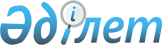 "Мамандандырылған білім беру ұйымдарының үлгілік оқу жоспарларын бекіту туралы" Қазақстан Республикасы Білім және ғылым министрінің 2013 жылғы 7 қарашадағы № 450 бұйрығына өзгерістер мен толықтырулар енгізу туралы
					
			Күшін жойған
			
			
		
					Қазақстан Республикасы Білім және ғылым министрінің 2017 жылғы 7 тамыздағы № 393 бұйрығы. Қазақстан Республикасының Әділет министрлігінде 2017 жылғы 5 қыркүйекте № 15606 болып тіркелді. Күші жойылды - Қазақстан Республикасы Оқу-ағарту министрінің м.а. 2023 жылғы 18 тамыздағы № 264 бұйрығымен.
      Ескерту. Күші жойылды - ҚР Оқу-ағарту министрінің м.а. 18.08.2023 № 264 (алғашқы ресми жарияланған күнінен бастап күнтізбелік он күн өткен соң қолданысқа енгізіледі) бұйрығымен.
      БҰЙЫРАМЫН:
      1. "Мамандандырылған білім беру ұйымдарының үлгілік оқу жоспарларын бекіту туралы" (Қазақстан Республикасының мемлекеттік нормативті құқықтық актілер тізілімінде №8946 тіркелген, 2014 жылғы 29 сәуірдегі № 82 (28306) "Егемен Қазақстан" газетінде жарияланған) Қазақстан Республикасы Білім және ғылым министрінің 2013 жылғы 7 қарашадағы № 450 бұйрығына мынадай өзгерістер мен толықтырулар енгізілсін:
      тақырыбы мынадай редакцияда жазылсын:
      "Мамандандырылған білім беру ұйымдарына арналған үлгілік оқу жоспарларын бекіту туралы";
      кіріспесі мынадай редакцияда жазылсын:
      "Тиісті үлгідегі білім беру ұйымдары қызметінің үлгілік қағидаларын, оның ішінде балаларға арналған қосымша білім беру бағдарламаларын іске асыратын білім беру ұйымдары қызметінің үлгілік қағидаларын бекіту туралы" Қазақстан Республикасы Үкіметінің 2013 жылғы 17 мамырдағы № 499 қаулысымен бекітілген Мамандандырылған білім беру ұйымдарының түрлері қызметінің үлгілік қағидаларының 14-тармағына сәйкес БҰЙЫРАМЫН:".
      1-тармақ мынадай редакцияда жазылсын:
      "1. Мыналар:
      1) осы бұйрыққа 1-қосымшаға сәйкес оқыту қазақ тілінде жүргізілетін мамандандырылған білім беру ұйымдарындағы бастауыш білім берудің үлгілік оқу жоспары;
      2) осы бұйрыққа 2-қосымшаға сәйкес оқыту орыс тілінде жүргізілетін мамандандырылған білім беру ұйымдарындағы бастауыш білім берудің үлгілік оқу жоспары;
      3) осы бұйрыққа 3-қосымшаға сәйкес оқыту қазақ тілінде жүргізілетін мамандандырылған білім беру ұйымдарындағы негізгі орта білім берудің үлгілік оқу жоспары;
      4) осы бұйрыққа 4-қосымшаға сәйкес оқыту орыс тілінде жүргізілетін мамандандырылған білім беру ұйымдарындағы негізгі орта білім берудің үлгілік оқу жоспары;
      5) осы бұйрыққа 5-қосымшаға сәйкес оқыту қазақ тілінде жүргізілетін мамандандырылған білім беру ұйымдарындағы жалпы орта білім берудің (қоғамдық-гуманитарлық бағыт) үлгілік оқу жоспары;
      6) осы бұйрыққа 6-қосымшаға сәйкес оқыту орыс тілінде жүргізілетін мамандандырылған білім беру ұйымдарындағы жалпы орта білім берудің (қоғамдық-гуманитарлық бағыт) үлгілік оқу жоспары;
      7) осы бұйрыққа 7-қосымшаға сәйкес оқыту қазақ тілінде жүргізілетін мамандандырылған білім беру ұйымдарындағы жалпы орта білім берудің (жаратылыстану-математикалық бағыт) үлгілік оқу жоспары;
      8) осы бұйрыққа 8-қосымшаға сәйкес оқыту орыс тілінде жүргізілетін мамандандырылған білім беру ұйымдарындағы жалпы орта білім берудің (жаратылыстану-математикалық бағыт) үлгілік оқу жоспары;
      9) осы бұйрыққа 9-қосымшаға сәйкес үш тілде оқытатын мамандандырылған білім беру ұйымдарындағы негізгі орта білім берудің үлгілік оқу жоспары (оқыту қазақ тілінде жүргізілетін мектептері үшін);
      10) осы бұйрыққа 10-қосымшаға сәйкес үш тілде оқытатын мамандандырылған білім беру ұйымдарындағы негізгі орта білім берудің үлгілік оқу жоспары (оқыту орыс тілінде жүргізілетін мектептері үшін);
      11) осы бұйрыққа 11-қосымшаға сәйкес үш тілде оқытатын мамандандырылған білім беру ұйымдарындағы жалпы орта білім берудің үлгілік оқу жоспары (оқыту қазақ тілінде жүргізілетін мектептері үшін);
      12) осы бұйрыққа 12-қосымшаға сәйкес үш тілде оқытатын мамандандырылған білім беру ұйымдарындағы жалпы орта білім берудің үлгілік оқу жоспары (оқыту орыс тілінде жүргізілетін мектептері үшін);
      13) осы бұйрыққа 13-қосымшаға сәйкес оқыту қазақ тілінде жүргізілетін мамандандырылған музыкалық мектеп-интернаттардың бастауыш, негізгі орта, жалпы орта білім берудің үлгілік оқу жоспары;
      14) осы бұйрыққа 14-қосымшаға сәйкес оқыту орыс тілінде жүргізілетін мамандандырылған музыкалық мектеп-интернаттардың бастауыш, негізгі орта, жалпы орта білім берудің үлгілік оқу жоспары;
      15) осы бұйрыққа 15-қосымшаға сәйкес оқыту қазақ тілінде жүргізілетін мамандандырылған білім беру ұйымдарына арналған бастауыш білім берудің үлгілік оқу жоспары (жаңартылған мазмұн);
      16) осы бұйрыққа 16-қосымшаға сәйкес оқыту орыс тілінде жүргізілетін мамандандырылған білім беру ұйымдарына арналған бастауыш білім берудің үлгілік оқу жоспары (жаңартылған мазмұн);
      17) осы бұйрыққа 17-қосымшаға сәйкес оқыту қазақ тілінде жүргізілетін мамандандырылған білім беру ұйымдарына арналған негізгі орта білім берудің үлгілік оқу жоспары (жаңартылған мазмұн);
      18) осы бұйрыққа 18-қосымшаға сәйкес оқыту орыс тілінде жүргізілетін мамандандырылған білім беру ұйымдарына арналған негізгі орта білім берудің үлгілік оқу жоспары (жаңартылған мазмұн);
      19) осы бұйрыққа 19-қосымшаға сәйкес үш тілде оқытатын мамандандырылған білім беру ұйымдарына арналған негізгі орта білім берудің үлгілік оқу жоспары (оқыту қазақ тілінде жүргізілетін мектептер үшін) (жаңартылған мазмұн);
      20) осы бұйрыққа 20-қосымшаға сәйкес үш тілде оқытатын мамандандырылған білім беру ұйымдарына арналған негізгі орта білім берудің үлгілік оқу жоспары (оқыту орыс тілінде жүргізілетін мектептер үшін) (жаңартылған мазмұн);
      21) осы бұйрыққа 21-қосымшаға сәйкес оқыту қазақ тілінде жүргізілетін мамандандырылған музыкалық мектеп-интернаттарына арналған бастауыш, негізгі орта, жалпы орта білім берудің үлгілік оқу жоспары (жаңартылған мазмұн); 
      22) осы бұйрыққа 22-қосымшаға сәйкес оқыту орыс тілінде жүргізілетін мамандандырылған музыкалық мектеп-интернаттарына арналған бастауыш, негізгі орта, жалпы орта білім берудің үлгілік оқу жоспары (жаңартылған мазмұн);
      23) осы бұйрыққа 23-қосымшаға сәйкес оқыту қазақ тілінде жүргізілетін бастауыш, негізгі орта, жалпы орта білім беретін республикалық орта мамандандырылған музыкалық мектеп-интернаттарына арналған үлгілік оқу жоспары (жаңартылған мазмұн);
      24) осы бұйрыққа 24-қосымшаға сәйкес оқыту орыс тілінде жүргізілетін бастауыш, негізгі орта, жалпы орта білім беретін республикалық орта мамандандырылған музыкалық мектеп-интернаттарына арналған үлгілік оқу жоспары (жаңартылған мазмұн);
      25) осы бұйрыққа 25-қосымшаға сәйкес өнер саласы бойынша оқыту қазақ тілінде жүргізілетін мамандандырылған өнер мектеп-интернаттарына арналған бастауыш, негізгі орта білім берудің үлгілік оқу жоспары (жаңартылған мазмұн);
      26) осы бұйрыққа 26-қосымшаға сәйкес өнер саласы бойынша оқыту орыс тілінде жүргізілетін мамандандырылған өнер мектеп-интернаттарына арналған бастауыш, негізгі орта білім берудің үлгілік оқу жоспары (жаңартылған мазмұн);
      27) осы бұйрыққа 27-қосымшаға сәйкес мамандандырылған музыкалық мектеп-интернаттарына арналған "Клавиштік аспаптар" мамандандыруы бойынша "Аспаптық орындаушылық" мамандығының үлгілік оқу жоспары;
      28) осы бұйрыққа 28-қосымшаға сәйкес мамандандырылған музыкалық мектеп-интернаттарына арналған "Сым ішекті аспаптар" мамандандыруы бойынша "Аспаптық орындаушылық" мамандығының үлгілік оқу жоспары;
      29) осы бұйрыққа 29-қосымшаға сәйкес мамандандырылған музыкалық мектеп-интернаттарына арналған "Халық аспаптар" мамандандыруы бойынша "Аспаптық орындаушылық" мамандығының үлгілік оқу жоспары;
      30) осы бұйрыққа 30-қосымшаға сәйкес мамандандырылған музыкалық мектеп-интернаттарына арналған "Үрлемелі және ұрмалы аспаптар" мамандандыруы бойынша "Аспаптық орындаушылық" мамандығының үлгілік оқу жоспары;
      31) осы бұйрыққа 31-қосымшаға сәйкес мамандандырылған музыкалық мектеп-интернаттарына арналған "Эстрада музыкасын орындау шеберлігі" мамандығының үлгілік оқу жоспары;
      32) осы бұйрыққа 32-қосымшаға сәйкес мамандандырылған музыкалық мектеп-интернаттарына арналған "Хорды дирижерлеу" мамандығының үлгілік оқу жоспары;
      33) осы бұйрыққа 33-қосымшаға сәйкес мамандандырылған музыкалық мектеп-интернаттарына арналған "Музыка теориясы және тарихы" мамандығының үлгілік оқу жоспары;
      34) осы бұйрыққа 34-қосымшаға сәйкес мамандандырылған музыкалық мектеп-интернаттарына арналған "Композиция" мамандығының үлгілік оқу жоспары;
      35) осы бұйрыққа 35-қосымшаға сәйкес өнер саласындағы мамандандырылған мектеп-интернаттарына арналған бастауыш, негізгі орта білім берудің үлгілік оқу жоспары (орындаушылық мамандықтар үшін музыкалық-теориялық цикл;
      осы бұйрыққа 15, 16, 17, 18, 19, 20, 21, 22, 23, 24, 25, 26, 27, 28, 29, 30, 31, 32, 33, 34 және 35-қосымшаларға сәйкес 1, 2, 3, 4, 5, 6, 7, 8, 9, 10, 11, 12, 13, 14, 15, 16, 17, 18, 19, 20 және 21-қосымшаларымен толықтырылсын.
      2. Қазақстан Республикасы Білім және ғылым министрлігінің Мектепке дейінгі және орта білім департаменті (Ш.Т. Каринова) заңнамада берілген тәртіппен:
      1) осы бұйрықтың Қазақстан Республикасы Әділет министрлігінде мемлекеттік тіркелуін;
      2) осы бұйрықты мемлекеттік тіркелген күннен бастап күнтізбелік он күн ішінде оның көшірмесін баспа және электронды түрде қазақ және орыс тілдерінде Қазақстан Республикасы нормативтік құқықтық актілерінің эталондық бақылау банкіне ресми жариялау және енгізу үшін "Республикалық құқықтық ақпарат орталығы" шаруашылық жүргізу құқығындағы республикалық мемлекеттік кәсіпорнына жіберілуін;
      3) осы бұйрық мемлекеттік тіркеуден өткеннен кейін күнтізбелік он күн ішінде осы бұйрықтың көшірмесін мерзімді баспа басылымдарында ресми жариялауға жолдауды;
      4) осы бұйрықтың Қазақстан Республикасының Білім және ғылым министрлігінің интернет-ресурсында орналастыруды;
      5) осы бұйрық мемлекеттік тіркеуден өткеннен кейін он жұмыс күні ішінде Қазақстан Республикасы Білім және ғылым министрлігінің Заң қызметі және халықаралық ынтымақтастық департаментіне осы тармақтың 1), 2), 3) және 4) тармақшаларында көзделген іс-шаралардың орындалуы туралы мәліметтерді ұсынуды қамтамасыз етсін.
      3. Осы бұйрықтың орындалуын бақылау Қазақстан Республикасының Білім және ғылым вице-министрі Б.А. Асыловаға жүктелсін.
      4. Осы бұйрық 2017 жылғы 5 қыркүйектен бастап 1, 2, 5, 7-сыныптар үшін, 2018 жылғы 1 қыркүйектен бастап 3, 6, 8, 10-сыныптар, 2019 жылғы 1 қыркүйектен бастап 4, 9 (10), 11 (12)-сыныптар үшін қолданысқа енгізіледі және ресми жариялануы тиіс. Оқыту қазақ тілінде жүргізілетін мамандандырылған білім беру ұйымдарына арналған
бастауыш білім берудің үлгілік оқу жоспары (жаңартылған мазмұн) Оқыту орыс тілінде жүргізілетін мамандандырылған білім беру ұйымдарына арналған
бастауыш білім берудің үлгілік оқу жоспары (жаңартылған мазмұн) Оқыту қазақ тілінде жүргізілетін мамандандырылған білім беру ұйымдарына арналған негізгі
орта білім берудің үлгілік оқу жоспары (жаңартылған мазмұн) Оқыту орыс тілінде жүргізілетін мамандандырылған білім беру ұйымдарына арналған негізгі
орта білім берудің үлгілік оқу жоспары (жаңартылған мазмұн) Үш тілде оқытатын мамандандырылған білім беру ұйымдарына арналған негізгі
орта білім берудің үлгілік оқу жоспары (оқыту қазақ тілінде жүргізілетін мектептер үшін)
(жаңартылған мазмұн) Үш тілде оқытатын мамандандырылған білім беру ұйымдарына арналған негізгі орта білім
берудің үлгілік оқу жоспары (оқыту орыс тілінде жүргізілетін мектептер үшін)
(жаңартылған мазмұн) Оқыту қазақ тілінде жүргізілетін мамандандырылған музыкалық мектеп-интернаттарына
арналған бастауыш, негізгі орта, жалпы орта білім берудің үлгілік оқу жоспары
(жаңартылған мазмұн) Оқыту орыс тілінде жүргізілетін мамандандырылған музыкалық мектеп-интернаттарына
арналған бастауыш, негізгі орта, жалпы орта білім берудің үлгілік оқу жоспары
(жаңартылған мазмұн) Оқыту қазақ тілінде жүргізілетін бастауыш, негізгі орта, жалпы орта білім беретін республикалық орта мамандандырылған
музыкалық мектеп-интернаттарына арналған үлгілік оқу жоспары
(жаңартылған мазмұн) Оқыту орыс тілінде жүргізілетін бастауыш, негізгі орта, жалпы орта білім беретін республикалық орта мамандандырылған
музыкалық мектеп-интернаттарына арналған үлгілік оқу жоспары
(жаңартылған мазмұн) Өнер саласы бойынша оқыту қазақ тілінде жүргізілетін мамандандырылған өнер мектеп-интернаттарына арналған бастауыш,
негізгі орта білім берудің үлгілік оқу жоспары (жаңартылған мазмұн) Өнер саласы бойынша оқыту орыс тілінде жүргізілетін мамандандырылған өнер мектеп-интернаттарына арналған
бастауыш, негізгі орта білім берудің үлгілік оқу жоспары (жаңартылған мазмұн) Мамандандырылған музыкалық мектеп-интернаттарына арналған "Клавиштік аспаптар" мамандандыруы бойынша
"Аспаптық орындаушылық" мамандығының үлгілік оқу жоспары Мамандандырылған музыкалық мектеп-интернаттарына арналған
"Сым ішекті аспаптар" мамандандыруы бойынша "Аспаптық орындаушылық" мамандығының үлгілік оқу жоспары Мамандандырылған музыкалық мектеп-интернаттарына арналған "Халық аспаптар" мамандандыруы бойынша
"Аспаптық орындаушылық" мамандығының үлгілік оқу жоспары Мамандандырылған музыкалық мектеп-интернаттарына арналған "Үрлемелі және ұрмалы аспаптар" мамандандыруы бойынша
"Аспаптық орындаушылық" мамандығының үлгілік оқу жоспары Мамандандырылған музыкалық мектеп-интернаттарына арналған "Эстрада музыкасын орындау шеберлігі"
мамандығының үлгілік оқу жоспары Мамандандырылған музыкалық мектеп-интернаттарына арналған "Хорды дирижерлеу" мамандығының үлгілік оқу жоспары Мамандандырылған музыкалық мектеп-интернаттарына арналған "Музыка теориясы және тарихы" мамандығының үлгілік оқу жоспары Мамандандырылған музыкалық мектеп-интернаттарына арналған "Композиция"
мамандығының үлгілік оқу жоспары Өнер саласындағы мамандандырылған мектеп-интернаттарына арналған бастауыш, негізгі орта білім берудің үлгілік оқу жоспары
(орындаушылық мамандықтар үшін музыкалық-теориялық цикл) 
					© 2012. Қазақстан Республикасы Әділет министрлігінің «Қазақстан Республикасының Заңнама және құқықтық ақпарат институты» ШЖҚ РМК
				
      Қазақстан РеспубликасыныңБілім және ғылым министрі

Е. Сағадиев
Қазақстан Республикасы
Білім және ғылым министрінің
2017 жылғы 7 тамыздағы
№ 393 бұйрығына
1-қосымшаҚазақстан Республикасы
Білім және ғылым министрінің
2013 жылғы 7 қарашадағы
№ 450 бұйрығына
15-қосымша
№
Білім салалары және оқу пәндері
Сыныптар бойынша апталық сағат саны
Сыныптар бойынша апталық сағат саны
Сыныптар бойынша апталық сағат саны
Сыныптар бойынша апталық сағат саны
Сыныптар бойынша апталық сағат саны
Жалпы жүктеме, сағат
Жалпы жүктеме, сағат
№
Білім салалары және оқу пәндері
1
2
3
4
4
апталық
жылдық
Инварианттық компонент
Инварианттық компонент
Инварианттық компонент
Инварианттық компонент
Инварианттық компонент
Инварианттық компонент
Инварианттық компонент
Инварианттық компонент
Инварианттық компонент
I
Тіл және әдебиет
10
11
11
11
11
43
1452
1
Сауат ашу
6
-
-
-
-
6
198
2
Қазақ тілі
-
4
4
4
4
12
408
3
Әдебиеттік оқу
-
3
3
3
3
9
306
4
Орыс тілі (Я2)
2
2
2
2
2
8
270
5
Ағылшын тілі
2
2
2
2
2
8
270
II
Математика және информатика
4
4
6
6
6
20
676
6
Математика
4
4
5
5
5
18
608
7
Ақпараттық-коммуникациялық технологиялар
-
-
1
1
1
2
68
III
Жаратылыстану
1
1
2
2
2
6
203
8
Жаратылыстану
1
1
2
2
2
6
203
IV
Адам және қоғам
2
2
2
2
2
8
270
9
Дүниетану
1
1
1
1
1
4
135
10
Өзін-өзі тану
1
1
1
1
1
4
135
V
Технология және өнер
2
2
2
2
2
8
270
11
Музыка
1
1
1
1
1
4
135
12
Көркем еңбек
1
1
1
1
1
4
135
VI
Дене шынықтыру
3
3
3
3
3
12
405
13
Дене шынықтыру
3
3
3
3
3
12
405
Инварианттық оқу жүктемесі
Инварианттық оқу жүктемесі
22
23
26
26
26
97
3276
Вариативтік компонент
Вариативтік компонент
Вариативтік компонент
Вариативтік компонент
Вариативтік компонент
Вариативтік компонент
Вариативтік компонент
Вариативтік компонент
Вариативтік компонент
Таңдауы бойынша сабақтар
Таңдауы бойынша сабақтар
-
1
1
1
1
3
102
Белсенді-қозғалмалы сипаттағы
жеке және топтық сабақтар
Белсенді-қозғалмалы сипаттағы
жеке және топтық сабақтар
2
1
2
2
2
7
236
Вариативтік оқу жүктемесі
Вариативтік оқу жүктемесі
2
2
3
3
3
10
338
Оқу жүктемесінің жоғарғы шекті көлемі
Оқу жүктемесінің жоғарғы шекті көлемі
24
25
29
29
29
107
3614Қазақстан Республикасы
Білім және ғылым министрінің
2017 жылғы 7 тамыздағы
№ 393 ұйрығына
2-қосымшаҚазақстан Республикасы
Білім және ғылым министрінің
2013 жылғы 7 қарашадағы
№ 450 бұйрығына
16-қосымша
№
Білім салалары және оқу пәндері
Сыныптар бойынша апталық сағат саны
Сыныптар бойынша апталық сағат саны
Сыныптар бойынша апталық сағат саны
Сыныптар бойынша апталық сағат саны
Жалпы жүктеме, сағат
Жалпы жүктеме, сағат
Жалпы жүктеме, сағат
№
Білім салалары және оқу пәндері
1
2
3
4
апталық
апталық
жылдық
Инварианттық компонент
Инварианттық компонент
Инварианттық компонент
Инварианттық компонент
Инварианттық компонент
Инварианттық компонент
Инварианттық компонент
Инварианттық компонент
Инварианттық компонент
I
Тіл және әдебиет
10
12
12
13
47
47
1588
1
Сауат ашу
6
-
-
-
6
6
198
2
Орыс тілі
-
4
4
4
12
12
408
3
Әдебиеттік оқу
-
3
3
3
9
9
306
4
Қазақ тілі (Т2)
2
3
3
4
12
12
406
5
Ағылшын тілі
2
2
2
2
8
8
270
II
Математика және информатика
4
4
6
6
20
20
676
6
Математика
4
4
5
5
18
18
608
7
Ақпараттық-коммуникациялық технологиялар
-
-
1
1
2
2
68
III
Жаратылыстану
1
1
2
2
6
6
203
8
Жаратылыстану
1
1
2
2
6
6
203
IV
Адам және қоғам
2
2
2
2
8
8
270
9
Дүниетану
1
1
1
1
4
4
135
10
Өзін-өзі тану
1
1
1
1
4
4
135
V
Технология және өнер
2
2
2
2
8
8
270
11
Көркем еңбек
1
1
1
1
4
4
135
12
Музыка
1
1
1
1
4
4
135
VI
Дене шынықтыру
3
3
3
3
12
12
405
13
Дене шынықтыру
3
3
3
3
12
12
405
Инварианттық оқу жүктемесі
Инварианттық оқу жүктемесі
22
24
27
28
101
101
3412
Вариативтік компонент
Вариативтік компонент
Вариативтік компонент
Вариативтік компонент
Вариативтік компонент
Вариативтік компонент
Вариативтік компонент
Вариативтік компонент
Вариативтік компонент
Таңдауы бойынша сабақтар
Таңдауы бойынша сабақтар
-
-
-
-
-
-
-
Белсенді-қозғалмалы сипаттағы жеке және топтық сабақтар
Белсенді-қозғалмалы сипаттағы жеке және топтық сабақтар
2
1
2
1
6
202
202
Вариативтік оқу жүктемесі
Вариативтік оқу жүктемесі
2
1
2
1
6
202
202
Оқу жүктемесінің жоғарғы шекті көлемі
Оқу жүктемесінің жоғарғы шекті көлемі
24
25
29
29
107
3614
3614Қазақстан Республикасы
Білім және ғылым министрінің
2017 жылғы тамыздағы
№ 393 бұйрығына
3-қосымшаҚазақстан Республикасы
Білім және ғылым министрінің
2013 жылғы 7 қарашадағы
№ 450 бұйрығына
17-қосымша
№
Білім салалары және оқыту пәндері
Сыныптар бойынша апталық сағат саны
Сыныптар бойынша апталық сағат саны
Сыныптар бойынша апталық сағат саны
Сыныптар бойынша апталық сағат саны
Сыныптар бойынша апталық сағат саны
Жалпы жүктеме, сағат
Жалпы жүктеме, сағат
№
Білім салалары және оқыту пәндері
5
6
7
8
9
Апталық
Жылдық
Инварианттық компонент
Инварианттық компонент
Инварианттық компонент
Инварианттық компонент
Инварианттық компонент
Инварианттық компонент
Инварианттық компонент
Инварианттық компонент
Инварианттық компонент
I
Тіл және әдебиет
11
11
11
11
11
55
1870
1
Қазақ тілі
3
3
3
2
2
13
442
2
Қазақ әдебиеті
2
2
2
3
3
12
408
3
Орыс тілі
2
2
2
2
2
10
340
4
Орыс әдебиеті
1
1
1
1
1
5
170
5
Ағылшын тілі
3
3
3
3
3
15
510
II
Математика және информатика
7
7
6
6
6
30
1020
6
Математика
6
6
-
-
-
10
340
7
Алгебра
-
-
3
3
3
9
306
8
Геометрия
-
-
2
2
2
6
204
9
Информатика
1
1
1
1
1
5
170
III
Жаратылыстану
2
2
7
9
9
29
986
10
Жаратылыстану
2
2
-
-
-
4
136
11
Физика
-
-
2
3
3
8
272
12
Химия
-
-
1
2
2
5
170
13
Биология
-
-
2
2
2
6
204
14
География
-
-
2
2
2
6
204
IV
Адам және қоғам
4
4
4
4
5
21
714
15
Қазақстан тарих
2
2
2
2
2
10
340
16
Дүниежүзі тарихы
1
1
1
1
1
5
170
17
Құқық негіздері
-
-
-
-
1
1
34
18
Өзін-өзі тану
1
1
1
1
1
5
170
V
Технология және өнер
3
3
1
1
1
9
306
19
Музыка
1
1
-
-
-
2
68
20
Қөркем еңбек
2
2
1
1
1
7
238
VI
Дене шынықтыру
3
3
3
3
3
15
510
21
Дене шынықтыру
3
3
3
3
3
15
510
Инварианттық оқу жүктемесі
Инварианттық оқу жүктемесі
30
30
32
34
35
161
5474
Вариативтік компонент
Вариативтік компонент
Вариативтік компонент
Вариативтік компонент
Вариативтік компонент
Вариативтік компонент
Вариативтік компонент
Вариативтік компонент
Вариативтік компонент
Элективті курстар
Элективті курстар
2
2
1
1
2
8
272
Жеке және топтық жұмыстар
Жеке және топтық жұмыстар
1
1
1
1
1
5
170
Вариативті оқу жүктемесі
Вариативті оқу жүктемесі
3
3
2
2
3
13
442
Оқу жүктемесінің жоғарғы шекті көлемі
Оқу жүктемесінің жоғарғы шекті көлемі
33
33
34
36
38
174
5916Қазақстан Республикасы
Білім және ғылым министрінің
2017 жылғы тамыздағы
№ 393 бұйрығына
4-қосымшаҚазақстан Республикасы
Білім және ғылым министрінің
2013 жылғы 7 қарашадағы
№ 450 бұйрығына
18-қосымша
№
Білім салалары және оқыту пәндері
Сыныптар бойынша апталық сағат саны
Сыныптар бойынша апталық сағат саны
Сыныптар бойынша апталық сағат саны
Сыныптар бойынша апталық сағат саны
Сыныптар бойынша апталық сағат саны
Жалпы жүктеме, сағат
Жалпы жүктеме, сағат
Жалпы жүктеме, сағат
№
Білім салалары және оқыту пәндері
5
6
7
8
9
Апталық
Жылдық
Жылдық
Инварианттық компонент
Инварианттық компонент
Инварианттық компонент
Инварианттық компонент
Инварианттық компонент
Инварианттық компонент
Инварианттық компонент
Инварианттық компонент
Инварианттық компонент
Инварианттық компонент
I
Тіл және әдебиет
13
13
13
13
13
65
2210
2210
1
Орыс тілі
3
3
3
2
2
13
442
442
2
Орыс әдебиеті
2
2
2
2
2
10
340
340
3
Қазақ тілі
4
4
4
4
4
20
680
680
4
Қазақ әдетиеті
1
1
1
1
2
6
204
204
5
Ағылшын тілі
3
3
3
3
3
15
510
510
II
Математика және информатика
7
7
6
6
6
32
1088
1088
6
Математика
6
6
-
-
-
12
408
408
7
Алгебра
-
-
3
3
3
9
306
306
8
Геометрия
-
-
2
2
2
6
204
204
9
Информатика
1
1
1
1
1
5
170
170
III
Жаратылыстану
2
2
7
9
9
29
986
986
10
жаратылыстану
2
2
-
-
-
4
136
136
11
Физика
-
-
2
3
3
8
272
272
12
Химия
-
-
1
2
2
5
170
170
13
Биология
-
-
2
2
2
6
204
204
14
География
-
-
2
2
2
6
204
204
IV
Адам және қоғам
4
4
4
4
5
21
714
714
15
Қазақстан тарихы
2
2
2
2
2
10
340
340
16
Дүниежүзі тарихы
1
1
1
1
1
5
170
170
17
Құқық негіздері
-
-
-
-
1
1
34
34
18
Өзін-өзі тану
1
1
1
1
1
5
170
170
V
Технология және өнер
3
3
1
1
1
9
306
306
19
Музыка
1
1
-
-
-
2
68
68
20
Қөркем еңбек
2
2
1
1
1
7
238
238
VI
Дене шынықтыру
3
3
3
3
3
15
510
510
21
Дене шынықтыру
3
3
3
3
3
15
510
510
Инварианттық оқу жүктемесі
Инварианттық оқу жүктемесі
32
32
34
36
37
171
5814
5814
Вариативтік компонент
Вариативтік компонент
Вариативтік компонент
Вариативтік компонент
Вариативтік компонент
Вариативтік компонент
Вариативтік компонент
Вариативтік компонент
Вариативтік компонент
Вариативтік компонент
Элективті курстары
Элективті курстары
-
-
-
-
-
-
-
-
Жеке және топтық жұмыстар
Жеке және топтық жұмыстар
1
1
-
1
3
3
102
Вариативті оқу жүктемесі
Вариативті оқу жүктемесі
1
1
-
-
1
3
3
102
Оқу жүктемесінің жоғарғы шекті көлемі
Оқу жүктемесінің жоғарғы шекті көлемі
33
33
34
36
38
174
174
5916Қазақстан Республикасы
Білім және ғылым министрінің
2017 жылғы тамыздағы
№ 393 бұйрығына
5-қосымшаҚазақстан Республикасы
Білім және ғылым министрінің
2013 жылғы 7 қарашадағы
№ 450 бұйрығына
19-қосымша
№
Білім салалары және
оқу пәндері
Жүктеме, сағат
Жүктеме, сағат
Жүктеме, сағат
Жүктеме, сағат
Жүктеме, сағат
Оқыту тілі
№
Білім салалары және
оқу пәндері
7
8
9
Апталық
Жылдық
Оқыту тілі
I
Тіл және әдебиет
11
11
11
33
1122
1
Қазақ тілі
3
3
2
8
272
қазақша
2
Қазақ әдебиеті
2
2
3
7
238
қазақша
3
Орыс тілі 
2
2
2
6
204
орысша
4
Орыс әдебиеті
1
1
1
3
102
орысша
5
Ағылшын тілі
3
3
3
9
306
ағылшынша
II
Математика және информатика
6
6
6
18
612
6
Математика
-
-
-
-
-
ағылшынша/қазақша
7
Алгебра
3
3
3
9
306
ағылшынша/қазақша
8
Геометрия
2
2
2
6
204
ағылшынша/қазақша
9
Информатика
1
1
1
3
102
ағылшынша/қазақша
III
Жаратылыстану
7
9
9
25
850
10
Жаратылыстану
-
-
-
-
-
ағылшынша/қазақша
11
Физика
2
3
3
8
272
ағылшынша/қазақша
12
Химия
1
2
2
5
170
ағылшынша/қазақша
13
Биология
2
2
2
6
204
ағылшынша/қазақша
14
География
2
2
2
6
204
ағылшынша/қазақша
IV
Адам және қоғам
4
4
5
13
442
15
Қазақстан тарихы
2
2
2
6
204
қазақша
16
Дүниежүзі тарихы
1
1
1
3
102
17
Құқық негіздері
-
-
1
1
34
қазақша
18
Өзін-өзі тану
1
1
1
3
102
қазақша
V
Технология және өнер
1
1
1
3
102
19
Музыка
-
-
-
-
-
20
Көркем еңбек
1
1
1
3
102
VIІ
Дене шынықтыру
3
3
3
9
306
21
Дене шынықтыру
3
3
3
9
306
қазақша
Инварианттық 
оқу жүктемесі
Инварианттық 
оқу жүктемесі
32
34
35
101
3434
Вариативтік компонент
Вариативтік компонент
Вариативтік компонент
Вариативтік компонент
Вариативтік компонент
Вариативтік компонент
Вариативтік компонент
Вариативтік компонент
Элективті курстар
Элективті курстар
1
1
2
4
136
Жеке және топтық жұмыстар
Жеке және топтық жұмыстар
1
1
1
3
102
Вариативті оқу жүктемесі
Вариативті оқу жүктемесі
2
2
3
7
238
Оқу жүктемесінің жоғарғы шекті көлемі
Оқу жүктемесінің жоғарғы шекті көлемі
34
36
38
108
3672Қазақстан Республикасы
Білім және ғылым министрінің
2017 жылғы тамыздағы
№ 393 бұйрығына
6-қосымшаҚазақстан Республикасы
Білім және ғылым министрінің
2013 жылғы 7 қарашадағы
№ 450 бұйрығына
20-қосымша
№
Білім салалары және
оқу пәндері
Жүктеме, сағат
Жүктеме, сағат
Жүктеме, сағат
Жүктеме, сағат
Жүктеме, сағат
Оқыту тілі
№
Білім салалары және
оқу пәндері
7
8
9
Апталық
Жылдық
Оқыту тілі
I
Тіл және әдебиет
13
12
13
38
1292
1
Орыс тілі 
3
2
2
7
238
орысша
2
Орыс әдебиеті
2
2
2
6
204
орысша
3
Қазақ тілі
4
4
4
12
408
қазақша
4
Қазақ әдебиеті
1
1
2
4
136
қазақша
5
Ағылшын тілі
3
3
3
9
306
ағылшынша
II
Математика және информатика
6
6
6
18
612
6
Математика
-
-
-
-
-
ағылшынша/ орысша
7
Алгебра
3
3
3
9
306
ағылшынша/ орысша
8
Геометрия
2
2
2
6
204
ағылшынша/ орысша
9
Информатика
1
1
1
3
102
ағылшынша/ орысша
III
Жаратылыстану
7
9
9
25
850
10
Жаратылыстану
-
-
-
-
-
ағылшынша/ орысша
11
Физика
2
3
3
8
272
ағылшынша/ орысша
12
Химия
1
2
2
5
170
ағылшынша/ орысша
13
Биология
2
2
2
6
204
ағылшынша/ орысша
14
География
2
2
2
6
204
ағылшынша/ орысша
IV
Адам және қоғам
4
4
5
13
442
15
Қазақстан тарихы
2
2
2
6
204
орысша
16
Дүниежүзі тарихы
1
1
1
3
102
17
Құқық негіздері
-
-
1
1
34
орысша
18
Өзін-өзі тану
1
1
1
3
102
орысша
V
Технология және өнер
1
1
1
3
102
19
Музыка
-
-
-
-
-
20
Көркем еңбек
1
1
1
3
102
VI
Дене шынықтыру
3
3
3
9
306
21
Дене шынықтыру
3
3
3
9
306
орысша
Инварианттық оқу жүктемесі
Инварианттық оқу жүктемесі
34
35
37
106
3604
Вариативтік компонент
Вариативтік компонент
Вариативтік компонент
Вариативтік компонент
Вариативтік компонент
Вариативтік компонент
Вариативтік компонент
Вариативтік компонент
Элективті курстар
Элективті курстар
1
1
2
68
Жеке және топтық жұмыстар
Жеке және топтық жұмыстар
-
-
-
-
-
Вариативті оқу жүктемесі
Вариативті оқу жүктемесі
1
1
2
68
Оқу жүктемесінің жоғарғы шекті көлемі 
Оқу жүктемесінің жоғарғы шекті көлемі 
34
36
38
108
3672Қазақстан Республикасы
Білім және ғылым министрінің
2017 жылғы тамыздағы
№ 393 бұйрығына
7-қосымшаҚазақстан Республикасы
Білім және ғылым министрінің
2013 жылғы 7 қарашадағы
№ 450 бұйрығына 21-қосымша
№
Білім салалары және оқу пәндері
Сыныптар бойынша апталық сағат саны
Сыныптар бойынша апталық сағат саны
Сыныптар бойынша апталық сағат саны
Сыныптар бойынша апталық сағат саны
Сыныптар бойынша апталық сағат саны
Сыныптар бойынша апталық сағат саны
Сыныптар бойынша апталық сағат саны
Сыныптар бойынша апталық сағат саны
Сыныптар бойынша апталық сағат саны
Сыныптар бойынша апталық сағат саны
Сыныптар бойынша апталық сағат саны
Сыныптар бойынша апталық сағат саны
Жүктеме, сағат
Жүктеме, сағат
№
Білім салалары және оқу пәндері
1
2
3
4
5
6
7
8
9
10
11
12
Апталық
Жылдық
Инварианттық компонент
Инварианттық компонент
Инварианттық компонент
Инварианттық компонент
Инварианттық компонент
Инварианттық компонент
Инварианттық компонент
Инварианттық компонент
Инварианттық компонент
Инварианттық компонент
Инварианттық компонент
Инварианттық компонент
Инварианттық компонент
Инварианттық компонент
Инварианттық компонент
Инварианттық компонент
I
Тіл және әдебиет 
10
11
12
12
11
11
11
10
10
9
9
4
120
4070
1
Сауат ашу
6
-
-
-
-
-
-
-
-
-
-
-
6
198
2
Қазақ тілі 
-
3
3
3
3
3
3
2
2
2
2
1
27
918
3
Әдебиеттік оқу
-
3
3
3
-
-
-
-
-
-
-
-
9
306
4
Қазақ әдебиеті
-
-
-
-
2
2
2
2
2
2
2
-
14
476
5
Орыс тілі
2
2
3
3
2
2
2
2
2
1
1
1
23
780
6
Орыс әдебиеті
-
-
-
-
1
1
1
1
1
1
1
-
7
238
7
Ағылшын тілі 
2
3
3
3
3
3
3
3
3
3
3
2
34
1154
II
Математика және информатика
4
4
6
6
6
6
5
4
4
3
4
-
52
1764
8
Математика
4
4
5
5
5
5
4
3
3
2
3
-
43
1458
Ақпараттық-коммуникациялық технологиялар
-
-
1
1
-
-
-
-
-
-
-
-
2
68
9
Информатика
-
-
-
-
1
1
1
1
1
1
1
-
7
238
III
Жаратылыстану
1
1
1
1
2
2
7
8
7
4
4
-
38
1291
10
Жаратылыстану
1
1
1
1
2
2
-
-
-
-
-
-
8
271
11
Физика
-
-
-
-
-
-
2
2
2
1
1
-
8
272
12
Химия
-
-
-
-
-
-
1
2
2
1
1
-
7
238
13
Биология
-
-
-
-
-
-
2
2
2
1
1
-
8
272
14
География
-
-
-
-
-
-
2
2
1
1
1
-
7
238
ІV
Адам және қоғам
2
2
2
2
3
4
4
4
5
5
3
4
41
1392
Қазақстан тарихы
-
-
-
-
2
2
2
2
2
2
1
3
16
544
15
Дүниежүзі тарихы
-
-
-
-
1
1
1
1
1
1
1
-
7
238
17
Құқық негіздері
-
-
-
-
-
-
-
-
1
1
-
1
3
102
18
Дүниетану
1
1
1
1
-
-
-
-
-
-
-
-
4
135
19
Өзін-өзі тану
1
1
1
1
1
1
1
1
1
1
1
-
11
373
V
Технология және өнер
2
2
2
2
1
1
1
-
-
-
-
-
11
372
20
Көркем еңбек
1
1
1
1
-
-
-
-
-
-
-
-
4
135
21
Музыка
1
1
1
1
1
1
1
-
-
-
-
-
7
237
VI
Дене шынықтыру
3
3
3
3
3
3
3
3
3
3
3
2
35
1187
22
Дене шынықтыру
3
3
3
3
3
3
3
3
3
2
2
2
33
1119
23
Алғашқы әскери дайындық
-
-
-
-
-
-
-
-
-
1
1
-
2
68
Инварианттық оқу жүктемесі
Инварианттық оқу жүктемесі
22
23
26
26
27
27
31
29
29
24
23
10
297
10076
Вариантивті компонент
Вариантивті компонент
Вариантивті компонент
Вариантивті компонент
Вариантивті компонент
Вариантивті компонент
Вариантивті компонент
Вариантивті компонент
Вариантивті компонент
Вариантивті компонент
Вариантивті компонент
Вариантивті компонент
Вариантивті компонент
Вариантивті компонент
Вариантивті компонент
Вариантивті компонент
Элективті курстар
Элективті курстар
-
-
-
-
-
-
-
-
1
2
2
2
7
238
Жеке және топтық сабақтар
Жеке және топтық сабақтар
2
2
3
3
5
5
3
5
5
4
4
4
45
1528
Вариативтік оқу жүктемесі
Вариативтік оқу жүктемесі
2
2
3
3
5
5
3
5
6
6
6
6
52
1766
Барлығы
Барлығы
24
25
29
29
32
32
34
34
35
30
29
16
349
11842Қазақстан Республикасы
Білім және ғылым министрінің
2017 жылғы тамыздағы
№ 393 бұйрығына
8-қосымшаҚазақстан Республикасы
Білім және ғылым министрінің
2013 жылғы 7 қарашадағы
№ 450 бұйрығына
22-қосымша
№
Білім салалары және оқу пәндері
Сыныптар бойынша апталық сағат саны
Сыныптар бойынша апталық сағат саны
Сыныптар бойынша апталық сағат саны
Сыныптар бойынша апталық сағат саны
Сыныптар бойынша апталық сағат саны
Сыныптар бойынша апталық сағат саны
Сыныптар бойынша апталық сағат саны
Сыныптар бойынша апталық сағат саны
Сыныптар бойынша апталық сағат саны
Сыныптар бойынша апталық сағат саны
Сыныптар бойынша апталық сағат саны
Сыныптар бойынша апталық сағат саны
Сыныптар бойынша апталық сағат саны
Жүктеме, сағат
Жүктеме, сағат
№
Білім салалары және оқу пәндері
1
2
3
4
5
6
6
7
8
9
10
11
12
Апталық
Жыл дық
Инварианттық компонент
Инварианттық компонент
Инварианттық компонент
Инварианттық компонент
Инварианттық компонент
Инварианттық компонент
Инварианттық компонент
Инварианттық компонент
Инварианттық компонент
Инварианттық компонент
Инварианттық компонент
Инварианттық компонент
Инварианттық компонент
Инварианттық компонент
Инварианттық компонент
Инварианттық компонент
Инварианттық компонент
I
Тіл және әдебиет 
10
11
12
12
12
12
12
12
11
11
10
10
4
127
4308
1
Сауат ашу
6
-
-
-
-
-
-
-
-
-
-
-
-
6
198
2
Орыс тілі
-
3
3
3
3
3
3
3
2
2
1
1
1
25
850
3
Әдебиеттік оқу
-
3
3
3
-
-
-
-
-
-
-
-
-
9
306
4
Орыс әдебиеті 
-
-
-
-
2
2
2
2
2
2
2
2
-
14
476
5
Қазақ тілі
2
2
3
3
3
3
3
3
3
3
3
3
1
32
1086
6
Қазақ әдебиеті
-
-
-
-
1
1
1
1
1
1
1
1
-
7
238
7
Ағылшын тілі 
2
3
3
3
3
3
3
3
3
3
3
3
2
34
1154
IІ
Математика және информатика
4
4
6
6
6
6
6
5
4
4
3
4
-
52
1764
8
Математика
4
4
5
5
5
5
5
4
3
3
2
3
-
43
1458
9
Ақпараттық-коммуникациялық технологиялар
-
-
1
1
-
-
-
-
-
-
-
-
-
2
68
10
Информатика
-
-
-
-
1
1
1
1
1
1
1
1
-
7
238
III
Жаратылыстану
1
1
1
1
2
2
2
7
8
7
4
4
-
38
1291
11
Жаратылыстану
1
1
1
1
2
2
2
-
-
-
-
-
-
8
271
12
Физика
-
-
-
-
-
-
-
2
2
2
1
1
-
8
272
13
Химия
-
-
-
-
-
-
-
1
2
2
1
1
-
7
238
14
Биология
-
-
-
-
-
-
-
2
2
2
1
1
-
8
272
15
География
-
-
-
-
-
-
-
2
2
1
1
1
-
7
238
IV
Адам және қоғам
2
2
2
2
3
4
4
4
4
5
5
3
4
41
1392
16
Қазақстан тарихы
-
-
-
-
2
2
2
2
2
2
2
1
3
16
544
17
Дүниежүзі тарихы
-
-
-
-
1
1
1
1
1
1
1
1
-
7
238
18
Құқық негіздері
-
-
-
-
-
-
-
-
-
1
1
-
1
3
102
19
Дүниетану
1
1
1
1
-
-
-
-
-
-
-
-
-
4
135
20
Өзін-өзі тану
1
1
1
1
1
1
1
1
1
1
1
1
-
11
373
V
Технология және өнер
2
2
2
2
1
1
1
1
-
-
-
-
-
11
372
21
Көркем еңбек
1
1
1
1
-
-
-
-
-
-
-
-
-
4
135
22
Музыка
1
1
1
1
1
1
1
1
-
-
-
-
-
7
237
VІІ
Дене шынықтыру
3
3
3
3
3
3
3
3
3
3
3
3
2
35
1187
23
Дене шынықтыру
3
3
3
3
3
3
3
3
3
3
2
2
2
33
1119
24
Алғашқы әскери дайындық
-
-
-
-
-
-
-
-
-
-
1
1
-
2
68
Инварианттық оқу жүктемесі
Инварианттық оқу жүктемесі
22
23
26
26
28
28
28
32
30
30
25
24
10
304
10314
Вариативтік компонент
Вариативтік компонент
Вариативтік компонент
Вариативтік компонент
Вариативтік компонент
Вариативтік компонент
Вариативтік компонент
Вариативтік компонент
Вариативтік компонент
Вариативтік компонент
Вариативтік компонент
Вариативтік компонент
Вариативтік компонент
Вариативтік компонент
Вариативтік компонент
Вариативтік компонент
Вариативтік компонент
Элективті курстар
Элективті курстар
-
-
-
-
-
-
-
-
-
1
2
2
2
7
238
Жеке және топтық сабақтар
Жеке және топтық сабақтар
2
2
3
3
5
5
4
2
5
5
3
3
4
41
1392
Вариативтік оқу жүктемесі
Вариативтік оқу жүктемесі
2
2
3
3
5
5
4
2
5
6
5
5
6
48
1630
Оқу жүктемесінің жоғарғы шекті көлемі
Оқу жүктемесінің жоғарғы шекті көлемі
24
25
29
29
33
33
32
34
35
36
30
29
16
352
11944Қазақстан Республикасы
Білім және ғылым министрінің
2017 жылғы тамыздағы
№ 393 бұйрығына
9-қосымшаҚазақстан Республикасы
Білім және ғылым министрінің
2013 жылғы 7 қарашадағы
№ 450 бұйрығына
23-қосымша
№
Білім салалары және оқу пәндері
Сыныптар бойынша апталық сағат саны
Сыныптар бойынша апталық сағат саны
Сыныптар бойынша апталық сағат саны
Сыныптар бойынша апталық сағат саны
Сыныптар бойынша апталық сағат саны
Сыныптар бойынша апталық сағат саны
Сыныптар бойынша апталық сағат саны
Сыныптар бойынша апталық сағат саны
Сыныптар бойынша апталық сағат саны
Сыныптар бойынша апталық сағат саны
Сыныптар бойынша апталық сағат саны
Сыныптар бойынша апталық сағат саны
Жүктеме, сағат
Жүктеме, сағат
№
Білім салалары және оқу пәндері
1
2
3
4
5
6
7
8
9
10
11
12
Апталық
Жылдық
Инварианттық компонент
Инварианттық компонент
Инварианттық компонент
Инварианттық компонент
Инварианттық компонент
Инварианттық компонент
Инварианттық компонент
Инварианттық компонент
Инварианттық компонент
Инварианттық компонент
Инварианттық компонент
Инварианттық компонент
Инварианттық компонент
Инварианттық компонент
Инварианттық компонент
Инварианттық компонент
I
Тіл және әдебиет 
10
11
11
11
11
11
11
10
10
9
8
4
117
3978
1
Сауат ашу (оқу, жазу)
6
-
-
-
-
-
-
-
-
-
-
-
6
204
2
Қазақ тілі 
-
4
4
4
3
3
3
2
2
2
2
1
30
1020
3
Әдебиеттік оқу
-
3
3
3
-
-
-
-
-
-
-
-
9
306
4
Қазақ әдебиеті
-
-
-
-
2
2
2
2
2
2
2
-
14
476
5
Орыс тілі
2
2
2
2
2
2
2
2
2
1
1
1
21
714
6
Орыс әдебиеті
-
-
-
-
1
1
1
1
1
1
1
-
7
238
7
Шетел тілі 
2
2
2
2
3
3
3
3
3
3
2
2
30
1020
II
Математика және информатика
4
4
6
6
6
6
5
4
4
2
3
-
50
1700
8
Математика
4
4
5
5
5
5
-
-
-
-
-
-
28
952
9
Алгебра
-
-
-
-
-
-
3
2
2
1
2
-
10
340
10
Геометрия
-
-
-
-
-
-
1
1
1
1
1
-
5
170
11
Информатика
-
-
1
1
1
1
1
1
1
-
-
-
7
238
III
Жаратылыстану
1
1
2
2
1
1
7
8
7
4
4
-
38
1292
12
Жаратылыстану
1
1
2
2
1
1
-
-
-
-
-
-
8
272
13
Физика
-
-
-
-
-
-
2
2
2
1
1
-
8
272
14
Химия
-
-
-
-
-
-
1
2
2
1
1
-
7
238
15
Биология
-
-
-
-
-
-
2
2
2
1
1
-
8
272
16
География
-
-
-
-
-
-
2
2
1
1
1
-
7
238
ІV
Адам және қоғам
2
2
2
2
3
4
4
4
5
5
3
4
41
1394
17
Дүниежүзі тарихы
-
-
-
-
1
1
1
1
1
1
1
-
7
238
18
Қазақстан тарихы
-
-
-
-
2
2
2
2
2
2
1
3
16
544
19
Құқық негіздері
-
-
-
-
-
-
-
-
1
1
-
1
3
102
20
Өзін-өзі тану
1
1
1
1
1
1
1
1
1
1
1
-
11
374
21
Әлемді тану 
1
1
1
1
-
-
-
-
-
-
-
-
4
136
V
Өнер және технология
2
2
2
2
1
1
1
-
-
-
-
-
11
374
22
Көркем еңбек
1
1
1
1
-
-
-
-
-
-
-
-
4
136
23
Музыка
1
1
1
1
1
1
1
-
-
-
-
-
7
238
VI
Дене шынықтыру
3
3
3
3
3
3
3
3
3
3
3
2
35
1190
24
Дене шынықтыру
3
3
3
3
3
3
3
3
3
2
2
2
33
1122
25
Алғашқы әскери дайындық
-
-
-
-
-
-
-
-
-
1
1
-
2
68
Инварианттық оқу жүктемесі
Инварианттық оқу жүктемесі
22
23
26
26
26
26
31
29
29
23
21
10
292
9928
Вариативті компонент
Вариативті компонент
Вариативті компонент
Вариативті компонент
Вариативті компонент
Вариативті компонент
Вариативті компонент
Вариативті компонент
Вариативті компонент
Вариативті компонент
Вариативті компонент
Вариативті компонент
Вариативті компонент
Вариативті компонент
Вариативті компонент
Вариативті компонент
Элективті курстар
Элективті курстар
-
-
-
-
-
-
-
-
1
2
2
2
7
238
Дамытушылық сипаттағы жеке және топтық сабақтар
Дамытушылық сипаттағы жеке және топтық сабақтар
3
1
4
4
-
-
-
-
-
-
-
-
12
408
Жеке және топтық жұмыс, Пәндер бойынша факультативтер
Жеке және топтық жұмыс, Пәндер бойынша факультативтер
-
-
-
-
5
5
3
5
5
4
4
4
35
1190
Вариативтік оқу жүктемесі
Вариативтік оқу жүктемесі
3
1
4
4
5
5
3
5
6
6
6
6
54
1836
Барлығы
Барлығы
25
24
30
30
31
31
34
34
35
29
27
16
346
11764Қазақстан Республикасы
Білім және ғылым министрінің
2017 жылғы тамыздағы
№ 393 бұйрығына
10-қосымшаҚазақстан Республикасы
Білім және ғылым министрінің
2013 жылғы 7 қарашадағы
 № 450 бұйрығына
24- қосымша
№
Білім салалары және оқу пәндері
Сыныптар бойынша апталық сағат саны
Сыныптар бойынша апталық сағат саны
Сыныптар бойынша апталық сағат саны
Сыныптар бойынша апталық сағат саны
Сыныптар бойынша апталық сағат саны
Сыныптар бойынша апталық сағат саны
Сыныптар бойынша апталық сағат саны
Сыныптар бойынша апталық сағат саны
Сыныптар бойынша апталық сағат саны
Сыныптар бойынша апталық сағат саны
Сыныптар бойынша апталық сағат саны
Сыныптар бойынша апталық сағат саны
Жүктеме, сағат
Жүктеме, сағат
№
Білім салалары және оқу пәндері
1
2
3
4
5
6
7
8
9
10
11
12
Апталық
Жылдық
Инварианттық компонент
Инварианттық компонент
Инварианттық компонент
Инварианттық компонент
Инварианттық компонент
Инварианттық компонент
Инварианттық компонент
Инварианттық компонент
Инварианттық компонент
Инварианттық компонент
Инварианттық компонент
Инварианттық компонент
Инварианттық компонент
Инварианттық компонент
Инварианттық компонент
Инварианттық компонент
I
 Тіл және әдебиет
10
12
12
12
12
12
12
11
11
10
9
4
127
4318
1
Сауат ашу (оқу, жазу)
6
-
-
-
-
-
-
-
-
-
-
-
6
204
2
Орыс тілі
-
4
4
4
3
3
3
2
2
1
1
1
28
952
3
Әдебиеттік оқу
-
3
3
3
-
-
-
-
-
-
-
-
9
306
4
Орыс әдебиеті 
-
-
-
-
2
2
2
2
2
2
2
-
14
476
5
Қазақ тілі
2
3
3
3
3
3
3
3
3
3
3
1
33
1122
6
Қазақ әдебиеті
-
-
-
-
1
1
1
1
1
1
1
-
7
238
7
Ағылшын тілі 
2
2
2
2
3
3
3
3
3
3
2
2
30
1020
IІ
Математика және информатика
4
4
6
6
6
6
5
4
4
2
3
-
50
1700
8
Математика
4
4
5
5
5
5
-
-
-
-
-
-
28
952
9
Алгебра
-
-
-
-
-
-
3
2
2
1
2
-
10
340
10
Геометрия
-
-
-
-
-
-
1
1
1
1
1
-
5
170
11
Информатика
-
-
1
1
1
1
1
1
1
-
-
-
7
238
III
Жаратылыстану
1
1
2
2
1
1
7
8
7
4
4
-
38
1292
12
Жаратылыстану
1
1
2
2
1
1
-
-
-
-
-
-
8
272
13
Физика
-
-
-
-
-
-
2
2
2
1
1
-
8
272
14
Химия
-
-
-
-
-
-
1
2
2
1
1
-
7
238
15
Биология
-
-
-
-
-
-
2
2
2
1
1
-
8
272
16
География
-
-
-
-
-
-
2
2
1
1
1
-
7
238
IV
Адам және қоғам
2
2
2
2
3
4
4
4
5
5
3
4
41
1394
17
Қазақстан тарихы
-
-
-
-
2
2
2
2
2
2
1
3
16
544
18
Дүниежүзі тарихы
-
-
-
-
1
1
1
1
1
1
1
-
7
238
19
Құқық негіздері
-
-
-
-
-
-
-
-
1
1
-
1
3
102
20
Өзін-өзі тану
1
1
1
1
1
1
1
1
1
1
1
-
11
374
21
Әлемді тану
1
1
1
1
-
-
-
-
-
-
-
-
4
136
V
Өнер және технология
2
2
2
2
1
1
1
-
-
-
-
-
11
374
22
Көркем еңбек
1
1
1
1
-
-
-
-
-
-
-
-
4
136
23
Музыка 
1
1
1
1
1
1
1
-
-
-
-
-
7
238
VІІ
Дене шынықтыру
3
3
3
3
3
3
3
3
3
3
3
2
35
1190
24
Дене шынықтыру
3
3
3
3
3
3
3
3
3
2
2
2
33
1122
25
Алғашқы әскери дайындық
-
-
-
-
-
-
-
-
-
1
1
-
2
68
Инварианттық оқу жүктемесі
Инварианттық оқу жүктемесі
22
24
27
27
27
27
32
30
30
24
22
10
302
10268
Вариантивті компонент
Вариантивті компонент
Вариантивті компонент
Вариантивті компонент
Вариантивті компонент
Вариантивті компонент
Вариантивті компонент
Вариантивті компонент
Вариантивті компонент
Вариантивті компонент
Вариантивті компонент
Вариантивті компонент
Вариантивті компонент
Вариантивті компонент
Вариантивті компонент
Вариантивті компонент
Элективті курстар
Элективті курстар
-
-
-
-
-
-
-
-
1
2
2
2
7
238
Дамытушылық сипаттағы жеке және топтық сабақтар
Дамытушылық сипаттағы жеке және топтық сабақтар
3
1
4
4
-
-
-
-
-
-
-
-
12
408
Жеке және топтық жұмыс, Пәндер бойынша факультативтер
Жеке және топтық жұмыс, Пәндер бойынша факультативтер
-
-
-
-
5
4
2
5
5
3
3
4
31
1054
Вариативтік оқу жүктемесі
Вариативтік оқу жүктемесі
3
1
4
4
5
4
2
5
6
5
5
6
50
1700
Барлығы:
Барлығы:
25
25
31
31
32
31
34
35
36
29
27
16
352
11968Қазақстан Республикасы
Білім және ғылым министрінің
2017 жылғы тамыздағы
№ 393 бұйрығына
11-қосымшаҚазақстан Республикасы
Білім және ғылым министрінің
2013 жылғы 7 қарашадағы№ 450 бұйрығына
25-қосымша
№
Білім салалары және оқу пәндері
Сыныптар бойынша апталық сағат саны
Сыныптар бойынша апталық сағат саны
Сыныптар бойынша апталық сағат саны
Сыныптар бойынша апталық сағат саны
Сыныптар бойынша апталық сағат саны
Сыныптар бойынша апталық сағат саны
Сыныптар бойынша апталық сағат саны
Сыныптар бойынша апталық сағат саны
Сыныптар бойынша апталық сағат саны
Жүктеме, сағат
Жүктеме, сағат
№
Білім салалары және оқу пәндері
1
2
3
4
5
6
7
8
9
Апталық
Жылдық
Инварианттық компонент
Инварианттық компонент
Инварианттық компонент
Инварианттық компонент
Инварианттық компонент
Инварианттық компонент
Инварианттық компонент
Инварианттық компонент
Инварианттық компонент
Инварианттық компонент
Инварианттық компонент
Инварианттық компонент
Инварианттық компонент
I
Тіл және әдебиет
10
11
11
11
11
10
10
9
9
92
3118
1
Сауат ашу 
6
-
-
-
-
-
-
-
-
6
198
2
Қазақ тілі
-
4
4
4
3
3
3
2
2
25
850
3
Әдебиеттік оқу
-
3
3
3
-
-
-
-
-
9
306
4
Қазақ әдебиеті
-
-
-
-
3
2
2
2
2
11
374
5
Орыс тілі
2
2
2
2
2
2
2
2
2
18
610
6
Орыс әдебиеті
-
-
-
-
1
1
1
1
1
5
170
7
Шетел тілі
2
2
2
2
2
2
2
2
2
18
610
II
Адам және қоғам
2
2
2
2
2
4
4
4
5
27
916
8
Дүниежүзі тарихы
-
-
-
-
-
1
1
1
1
4
136
9
Қазақстан тарихы
-
-
-
-
1
2
2
2
2
9
306
10
Құқық негіздері
-
-
-
-
-
-
-
-
1
1
34
11
Өзін-өзі тану
1
1
1
1
1
1
1
1
1
9
305
12
Әлемді тану
1
1
1
1
-
-
-
-
-
4
135
III
Жаратылыстану
1
1
2
2
1
4
6
8
7
32
1087
13
Жаратылыстану
1
1
2
2
1
-
-
-
-
7
237
14
Биология
-
-
-
-
-
2
2
2
2
8
272
15
Химия
-
-
-
-
-
-
-
2
2
4
136
16
География
-
-
-
-
-
2
2
2
1
7
238
17
Физика
-
-
-
-
-
-
2
2
2
6
204
IV
Математика және информатика
4
4
6
6
7
6
5
4
4
46
1560
18
Математика
4
4
5
5
6
5
-
-
-
29
982
19
Ақпараттық-коммуникациялық технологиялар
-
-
1
1
-
-
-
-
-
2
68
20
Алгебра және анализ бастамалары
-
-
-
-
-
-
3
2
2
7
238
21
Геометрия
-
-
-
-
-
-
1
1
1
3
102
22
Информатика
-
-
-
-
1
1
1
1
1
5
170
V
Дене шынықтыру
3
3
3
3
3
3
3
3
3
27
915
23
Дене шынықтыру
3
3
3
3
3
3
3
3
3
27
915
VI
Өнер
2
2
2
2
1
1
1
-
-
11
372
24
Бейнелеу өнері
1
1
1
1
-
-
-
-
-
4
135
25
Музыка
1
1
1
1
1
1
1
-
-
7
237
VII
Технология
-
-
-
-
-
-
-
-
1
1
34
26
Технология
-
-
-
-
-
-
-
-
-
-
-
27
Сызу
-
-
-
-
-
-
-
-
1
1
34
Инварианттық оқу жүктемесі
Инварианттық оқу жүктемесі
22
23
26
26
25
28
29
28
29
236
8002Қазақстан Республикасы
Білім және ғылым министрінің
2017 жылғы тамыздағы
№ 393 бұйрығына
12-қосымшаҚазақстан Республикасы
Білім және ғылым министрінің
2013 жылғы 7 қарашадағы
№ 450 бұйрығына
26-қосымша
№
Білім салалары және оқу пәндері
Сыныптар бойынша апталық сағат саны
Сыныптар бойынша апталық сағат саны
Сыныптар бойынша апталық сағат саны
Сыныптар бойынша апталық сағат саны
Сыныптар бойынша апталық сағат саны
Сыныптар бойынша апталық сағат саны
Сыныптар бойынша апталық сағат саны
Сыныптар бойынша апталық сағат саны
Сыныптар бойынша апталық сағат саны
Сағат жүктемесі
Сағат жүктемесі
№
Білім салалары және оқу пәндері
1
2
3
4
5
6
7
8
9
Апталық
Жылдық
Инварианттық компонент
Инварианттық компонент
Инварианттық компонент
Инварианттық компонент
Инварианттық компонент
Инварианттық компонент
Инварианттық компонент
Инварианттық компонент
Инварианттық компонент
Инварианттық компонент
Инварианттық компонент
Инварианттық компонент
Инварианттық компонент
I
Тіл және әдебиет
10
12
12
13
11
11
11
10
10
100
3390
1
Сауат ашу (оқу, жазу)
6
-
-
-
-
-
-
-
-
6
198
2
Орыс тілі
-
4
4
4
3
3
3
2
2
25
850
3
Әдебиеттік оқу
-
3
3
3
-
-
-
-
-
9
306
4
Орыс әдебиеті
-
-
-
-
2
2
2
2
2
10
340
5
Қазақ тілі
2
3
3
4
3
3
3
3
3
27
916
6
Қазақ әдебиеті
-
-
-
-
1
1
1
1
1
5
170
7
Шетел тілі
2
2
2
2
2
2
2
2
2
18
610
II
Адам және қоғам
2
2
2
2
2
4
4
4
5
27
916
8
Дүниежүзі тарихы
-
-
-
-
-
1
1
1
1
4
136
9
Қазақстан тарихы
-
-
-
-
1
2
2
2
2
9
306
10
Құқық негіздері
-
-
-
-
-
-
-
-
1
1
34
11
Өзін-өзі тану
1
1
1
1
1
1
1
1
1
9
305
12
Әлемді тану
1
1
1
1
-
-
-
-
-
4
135
III
Жаратылыстану
1
1
2
2
1
4
6
8
7
32
1087
13
Жаратылыстану
1
1
2
2
1
-
-
-
-
7
237
14
Биология
-
-
-
-
-
2
2
2
2
8
272
15
Химия
-
-
-
-
-
-
-
2
2
4
136
16
География
-
-
-
-
-
2
2
2
1
7
238
17
Физика
-
-
-
-
-
-
2
2
2
6
204
IV
Математика и информатика
4
4
6
6
7
6
5
4
4
46
1560
18
Математика
4
4
5
5
6
5
-
-
-
29
982
19
Ақпараттық-коммуникациялық технологиялар
-
-
1
1
-
-
-
-
-
2
68
20
Алгебра және анализ бастамалары
-
-
-
-
-
-
3
2
2
7
238
21
Геометрия
-
-
-
-
-
-
1
1
1
3
102
22
Информатика
-
-
-
-
1
1
1
1
1
5
170
V
Дене шынықтыру
3
3
3
3
3
3
3
3
3
27
915
23
Дене шынықтыру
3
3
3
3
3
3
3
3
3
27
915
VI
Өнер
2
2
2
2
1
1
1
-
-
11
372
24
Бейнелеу өнері
1
1
1
1
-
-
-
-
-
4
135
25
Музыка
1
1
1
1
1
1
1
-
-
7
237
VII
Технология
-
-
-
-
-
-
-
-
1
1
34
26
Технология
-
-
-
-
-
-
-
-
-
-
-
27
Сызу
-
-
-
-
-
-
-
-
1
1
34
Инварианттық оқу жүктемесі
Инварианттық оқу жүктемесі
22
24
27
28
25
29
30
29
30
244
8274Қазақстан Республикасы
Білім және ғылым министрінің
2017 жылғы тамыздағы
№ 393 бұйрығына
13-қосымшаҚазақстан Республикасы
Білім және ғылым министрінің
2013 жылғы 7 қарашадағы
№ 450 бұйрығына
27- қосымша
№
Оқу пәндері
Бастауыш мектеп
Бастауыш мектеп
Бастауыш мектеп
Бастауыш мектеп
Бастауыш мектеп
Негізгі мектеп
Негізгі мектеп
Негізгі мектеп
Негізгі мектеп
Негізгі мектеп
Орта мектеп
Орта мектеп
Орта мектеп
Барлық
сағат
Барлық
сағат
№
Оқу пәндері
0
1
2
3
4
5
6
7
8
9
10
11
12
Апталық
Жылдық
Аптадағы сағат саны
Аптадағы сағат саны
Аптадағы сағат саны
Аптадағы сағат саны
Аптадағы сағат саны
Аптадағы сағат саны
Аптадағы сағат саны
Аптадағы сағат саны
Арнайы цикл
1
Арнайы аспап 
2
2
2
2
2
2
2
2
2
2
2
3
3
28
952
2
Нотаны парақтан оқу 
-
-
-
0,5
0,5
0,5
0,5
0,5
0,5
-
-
-
-
3
102
3
Концертмейстерлік шеберлік сыныбы 
-
-
-
-
-
-
-
-
-
1
1
1,5
1,5
5
170
4
Камералық ансамбль сыныбы 
-
-
-
-
-
0,5
0,5
0,5
0,5
0,5
0,5
0,5
1
4,5
153
5
Оқыту әдістемесі 
-
-
-
-
-
-
-
-
-
-
-
-
1
1
34
6
Педагогикалық репертуарды талдау 
-
-
-
-
-
-
-
-
-
-
-
-
1
1
34
Барлығы 
2
2
2
2,5
2,5
3
3
3
3
3,5
3,5
5
7,5
42,5
1445
Жалпы теориялық дайындық 
7
Сольфеджио 
2
2
2
2
2
2
2
2
2
2
2
2
2
26
884
8
Элементарлық музыка теориясы 
-
-
-
-
-
-
-
-
2
-
-
-
-
2
68
9
Гармония 
-
-
-
-
-
-
-
-
-
1
2
2
3
8
272
10
Жеке гармония 
-
-
-
-
-
-
-
-
-
0,5
0,5
0,5
0,5
2
68
11
Джаз гармониясы және импровизациясы негіздері 
-
-
-
-
-
-
-
1
1
1
1
1
2
7
238
12
Полифония 
-
-
-
-
-
-
-
-
-
-
-
-
1
1
34
13
Музыкалық шығармаларды талдау 
-
-
-
-
-
-
-
-
-
-
-
-
2
2
68
14
Әлемдік музыка әдебиеті 
-
-
-
-
1
2
2
2
2
2
2
2
3
18
612
15
Қазақ музыка әдебиеті 
-
-
-
-
--
1
1
1
1
1
2
2
2
11
374
16
Пианизімнің тарихы 
-
-
-
-
-
-
-
-
-
-
-
-
1
1
34
17
Музыканы тыңдау 
--
1
1
1
-
-
-
-
-
-
-
-
-
3
102
Барлығы
2
3
3
3
3
5
5
6
8
7,5
9,5
9,5
16,5
81
2754
Практика
18
Орындаушылық практика 
-
-
1
1
1
1
1
1
1
1
1
1
1
11
374
19
Концертмейтерлік практика 
-
-
-
-
-
-
-
-
-
1
1
1
1
4
136
20
Педагогикалық практика 
-
-
-
-
-
-
-
-
-
-
-
-
1
1
34
Барлығы
--
--
1
1
1
1
1
1
1
2
2
2
3
16
544
Жиынтығы
4
5
6
6,5
6,5
9
9
10
12
13
15
16,5
27
139,5
4743
Факультативтер
21
Композиторлық шығармашылық 
-
-
-
-
-
-
-
-
-
-
1
1
1
3
102
22
Қосымша үрлемелі аспап 
-
-
-
-
-
-
-
-
-
-
1
1
1
3
102
23
Жалпы дирижерлеу 
-
-
-
-
-
-
-
-
-
-
1
1
1
3
102
24
Орган 
-
-
-
-
-
-
-
-
-
-
1
1
1
3
102
25
Фортепиано ансамблі 
-
-
-
-
-
2
2
2
2
2
2
2
2
16
544
26
Ән вокалы 
-
-
-
-
-
-
-
1
1
1
1
1
1
6
204Қазақстан Республикасы
Білім және ғылым министрінің
2017 жылғы тамыздағы
№ 393 бұйрығына
14-қосымшаҚазақстан Республикасы
Білім және ғылым министрінің
2013 жылғы 7 қарашадағы
№ 450 бұйрығына
28-қосымша
№
Оқу пәндері
Бастауыш мектеп
Бастауыш мектеп
Бастауыш мектеп
Бастауыш мектеп
Бастауыш мектеп
Негізгі мектеп
Негізгі мектеп
Негізгі мектеп
Негізгі мектеп
Негізгі мектеп
Орта мектеп
Орта мектеп
Орта мектеп
Барлық сағат
Барлық сағат
№
Оқу пәндері
0
1
2
3
4
5
6
7
8
9
10
11
12
Апталық
Жылдық
Аптадағы сағат саны
Аптадағы сағат саны
Аптадағы сағат саны
Аптадағы сағат саны
Аптадағы сағат саны
Аптадағы сағат саны
Аптадағы сағат саны
Аптадағы сағат саны
Аптадағы сағат саны
Аптадағы сағат саны
Аптадағы сағат саны
Аптадағы сағат саны
Аптадағы сағат саны
Арнайы цикл 
1
Арнайы аспап 
2
2
2
2
2
2
2
2
2
2
2
3
3
28
952
2
Нотаны парақтан оқу 
-
-
-
0,5
0,5
0,5
0,5
0,5
-
-
-
-
-
2,5
85
3
Камералық ансамбль сыныбы 
-
-
-
-
-
0,5
0,5
0,5
0,5
0,5
0,5
0,5
1
4,5
153
4
Квартет сыныбы 
-
-
-
-
-
-
-
-
-
-
0,5
0,5
1
2
68
5
Оркестрлер 
-
-
-
-
-
-
-
-
1
1
1
1
1
5
170
6
Оқыту әдістемесі 
-
-
-
-
-
-
-
-
-
-
-
-
1
1
34
7
Аспаптану, аспаптандыру және аранжировка 
-
-
-
-
-
-
-
-
-
-
-
-
1
1
34
8
Ішекті өнер тарихы
-
-
-
-
-
-
-
-
-
-
-
-
1
1
34
Барлығы 
2
2
2
2,5
2,5
3
3
3
3,5
3,5
4
5
9
45
1530
Жалпы теориялық дайындық 
9
Сольфеджио
2
2
2
2
2
2
2
2
2
2
2
2
2
26
884
10
Элементарлық музыка теориясы 
-
-
-
-
-
-
-
-
2
-
-
-
-
2
68
11
Гармония 
-
-
-
-
-
-
-
-
-
1
2
2
3
8
272
12
Жеке гармония 
-
-
-
-
-
-
-
-
-
0,5
0,5
0,5
0,5
2
68
13
Джаз гармониясы және импровизациясы негіздері 
-
-
-
-
-
-
-
1
1
1
1
1
2
7
238
14
Полифония
-
-
-
-
-
-
-
-
-
-
-
-
1
1
34
15
Музыкалық шығармаларды талдау 
-
-
-
-
-
-
-
-
-
-
-
-
2
2
68
16
Әлемдік музыка әдебиеті 
-
-
-
-
1
2
2
2
2
2
2
2
3
18
612
17
Қазақ музыка әдебиеті 
-
-
-
-
-
1
1
1
1
1
2
2
2
11
374
18
Музыканы тыңдау 
-
1
1
1
-
-
-
-
-
-
-
-
-
3
102
19
Міндетті фортепиано 
-
1,5
1
1
1
1
1
1
1
1
1
1
1
12,5
425
Барлығы 
2
4,5
4
4
4
6
6
7
9
8,5
10,5
10,5
16,5
92,5
3145
Практика 
20
Орындаушылық практика 
-
-
1
1
1
1
1
1
1
1
1
1
1
11
374
21
Педагогикалық практика 
-
-
-
-
-
-
-
-
-
-
-
-
1
1
34
Барлығы 
1
1
1
1
1
1
1
1
1
1
2
12
408
Жиынтығы 
4
6,5
7
7,5
7,5
10
10
11
13,5
13
15,5
16,5
27,5
149,5
5083
Факультативтер
22
Композиторлық шығармашылық 
-
-
-
-
-
-
-
-
-
-
1
1
1
3
102
23
Қосымша үрлемелі аспап
-
-
-
-
-
-
-
-
-
-
1
1
1
3
102
24
Жалпы дирижерлеу 
-
-
-
-
-
-
-
-
-
-
1
1
1
3
102
25
Скрипкашылар ансамблі 
-
-
-
-
-
2
2
2
2
2
2
2
2
16
544
26
Ән вокалы 
-
-
-
-
-
-
-
1
1
1
1
1
1
6
204
27
Альт
-
-
-
-
-
-
-
-
1
1
1
1
1
5
170
28
Оркестрлер 
-
-
-
-
-
-
-
-
1
1
1
1
1
5
170Қазақстан Республикасы
Білім және ғылым министрінің
2017 жылғы тамыздағы
№ 393 бұйрығына
15-қосымшаҚазақстан Республикасы
Білім және ғылым министрінің
2013 жылғы 7 қарашадағы
№ 450 бұйрығына
29-қосымша
№
Оқу пәндері
Бастауыш мектеп
Бастауыш мектеп
Бастауыш мектеп
Бастауыш мектеп
Бастауыш мектеп
Негізгі мектеп
Негізгі мектеп
Негізгі мектеп
Негізгі мектеп
Негізгі мектеп
Орта мектеп
Орта мектеп
Орта мектеп
Барлық сағат
Барлық сағат
№
Оқу пәндері
0
1
2
3
4
5
6
7
8
9
10
11
12
Апталық
Жылдық
Аптадағы сағат саны
Аптадағы сағат саны
Аптадағы сағат саны
Аптадағы сағат саны
Аптадағы сағат саны
Аптадағы сағат саны
Аптадағы сағат саны
Аптадағы сағат саны
Аптадағы сағат саны
Аптадағы сағат саны
Аптадағы сағат саны
Аптадағы сағат саны
Аптадағы сағат саны
Арнайы циклы 
1
Арнайы аспап 
2
2
2
2
2
2
2
2
2
2
2
3
3
28
952
2
Міндетті қыл-қобыз (қобызшылар үшін)
-
-
-
-
-
1
1
1
1
1
1
1
1
8
272
3
Нотаны парақтан оқу 
-
-
-
0,5
0,5
0,5
0,5
0,5
-
-
-
-
-
2,5
85
4
Оркестрлер 
-
-
-
-
-
-
-
-
1
1
1
1
1
5
170
5
Міндетті дирижерлеу 
-
-
-
-
-
-
-
-
-
-
1
1
1
3
102
6
Оқыту әдістемесі 
-
-
-
-
-
-
-
-
-
-
-
-
1
1
34
7
Аспаптану, аспаптандыру, аранжировка және партитураларды оқу 
-
-
-
-
-
-
-
-
-
-
-
-
1,5
1,5
51
Барлығы 
2
2
2
2,5
2,5
3,5
3,5
3,5
4
4
5
6
8,5
49
1666
Жалпы теориялық дайындық 
8
Сольфеджио 
2
2
2
2
2
2
2
2
2
2
2
2
2
26
884
9
Элементарлық музыка теориясы 
-
-
-
-
-
-
-
-
2
-
-
-
-
2
68
10
Гармония 
-
-
-
-
-
-
-
-
-
1
2
2
3
8
272
11
Жеке гармония 
-
-
-
-
-
-
-
-
-
0,5
0,5
0,5
0,5
2
68
12
Джаз гармониясы және импровизациясы негіздері 
-
-
-
-
-
-
-
1
1
1
1
1
2
7
238
13
Полифония
-
-
-
-
-
-
-
-
-
-
-
-
1
1
34
14
Музыкалық шығарманы талдау 
-
-
-
-
-
-
-
-
-
-
-
-
2
2
68
15
Әлемдік музыка әдебиеті 
-
-
-
-
1
2
2
2
2
2
2
2
3
18
612
16
Қазақ муз.әдебиеті 
-
-
-
-
-
1
1
1
1
1
2
2
2
11
374
17
Музыканы тыңдау 
--
1
1
1
-
-
-
-
-
-
-
-
-
3
102
18
Міндетті фортепиано 
--
1,5
1
1
1
1
1
1
1
1
1
1
1
12,5
425
Барлығы 
2
4,5
4
4
4
6
6
7
9
8,5
10,5
10,5
16,5
92,5
3145
Практика 
19
Орындаушылық практика 
-
-
1
1
1
1
1
1
1
1
1
1
1
11
374
20
Педагогикалық практика 
-
-
-
-
-
-
-
-
-
-
-
-
1
1
34
Барлығы 
1
1
1
1
1
1
1
1
1
1
2
12
408
Жиынтығы 
4
6,5
7
7,5
7,5
10,5
10,5
11,5
14
13,5
16,5
17,5
27
153,5
5219
Факультативтер
21
Композиторлық шығармашылық 
-
-
-
-
-
-
-
-
-
-
1
1
1
3
102
22
Домбырамен өлең айту 
-
-
-
-
-
1
1
1
1
1
1
1
1
8
272
23
Қазақ фольклорлық аспаптары 
-
-
-
-
-
1
1
1
1
1
1
1
1
8
272
24
Қосымша үрлемелі аспап
-
-
-
-
-
-
-
-
-
-
1
1
1
3
102
25
Ансамбльдер: домбыра, қобыз,қыл-қобыз, домбыра прима, шертер, баян, аккордеон және қазақтың фольклорлық аспаптары
-
-
-
-
-
2
2
2
2
2
2
2
2
16
544
26
Ән вокалы 
-
-
-
-
-
-
-
1
1
1
1
1
1
6
204
27
Оркестрлер 
-
-
-
-
-
-
-
-
1
1
1
1
1
5
170Қазақстан Республикасы
Білім және ғылым министрінің
2017 жылғы тамыздағы
№ 393 бұйрығына
16-қосымшаҚазақстан Республикасы
Білім және ғылым министрінің
2013 жылғы 7 қарашадағы
№ 450 бұйрығына
30-қосымша
№
Оқу пәндері
Бастауыш мектеп
Бастауыш мектеп
Бастауыш мектеп
Бастауыш мектеп
Бастауыш мектеп
Негізгі мектеп
Негізгі мектеп
Негізгі мектеп
Негізгі мектеп
Негізгі мектеп
Орта мектеп
Орта мектеп
Орта мектеп
Барлық сағат 
Барлық сағат 
№
Оқу пәндері
0
1
2
3
4
5
6
7
8
9
10
11
12
Апталық
Жылдық 
Аптадағы сағат саны
Аптадағы сағат саны
Аптадағы сағат саны
Аптадағы сағат саны
Аптадағы сағат саны
Аптадағы сағат саны
Аптадағы сағат саны
Аптадағы сағат саны
Аптадағы сағат саны
Аптадағы сағат саны
Аптадағы сағат саны
Аптадағы сағат саны
Аптадағы сағат саны
Арнайы цикл 
1
Арнайы аспап 
2
2
2
2
2
2
2
2
2
2
2
3
3
28
952
2
Нотаны парақтан оқу 
-
-
-
0,5
0,5
0,5
0,5
0,5
-
-
-
-
-
2,5
85
3
Камералық ансамбль сыныбы 
-
-
-
-
-
0,5
0,5
0,5
0,5
0,5
0,5
0,5
1
4,5
153
4
Оркестрлер 
-
-
-
-
-
-
-
-
1
1
1
1
1
5
170
5
Оқыту әдістемесі 
-
-
-
-
-
-
-
-
-
-
-
-
1
1
34
6
Аспаптану, аспаптандыру және аранжировка 
-
-
-
-
-
-
-
-
-
-
-
-
1
1
34
Барлығы 
2
2
2
2,5
2,5
3
3
3
3,5
3,5
3,5
4,5
7
42
1428
Жалпы теориялық дайындық 
7
Сольфеджио 
2
2
2
2
2
2
2
2
2
2
2
2
2
26
884
8
Элементарлық музыка теориясы 
-
-
-
-
-
-
-
-
2
-
-
-
-
2
68
9
Гармония 
-
-
-
-
-
-
-
-
-
1
2
2
3
8
272
10
Жеке гармония 
-
-
-
-
-
-
-
-
-
0,5
0,5
0,5
0,5
2
68
11
Джаз гармониясы және ипровизация негіздері 
-
-
-
-
-
-
-
1
1
1
1
1
2
7
238
12
Полифония 
-
-
-
-
-
-
-
-
-
-
-
-
1
1
34
13
Музыкалық шығармаларды талдау 
-
-
-
-
-
-
-
-
-
-
-
-
2
2
68
14
Әлемдік музыка әдебиеті 
-
-
-
-
1
2
2
2
2
2
2
2
3
18
612
15
Қазақ музыка әдебиеті 
-
-
-
-
-
1
1
1
1
1
2
2
2
11
374
16
Музыканы тыңдау 
--
1
1
1
-
-
-
-
-
-
-
-
-
3
102
17
Міндетті фортепиано 
--
1,5
1
1
1
1
1
1
1
1
1
1
1
12,5
425
Барлығы 
2
4,5
4
4
4
6
6
7
9
8,5
10,5
10,5
16,5
92,5
3145
Практика 
18
Орындаушылық практика 
-
-
1
1
1
1
1
1
1
1
1
1
1
11
374
19
Педагогикалық практика 
-
-
-
-
-
-
-
-
-
-
-
-
1
1
34
Барлығы 
1
1
1
1
1
1
1
1
1
1
2
12
408
Жиынтығы 
4
6,5
7
7,5
7,5
10
10
11
13,5
13
15
16
25,5
146,5
4981
Факультативтер 
20
Композиторлық шығармашылық 
-
-
-
-
-
-
-
-
-
-
1
1
1
3
102
21
Туыс аспаптар 
-
-
-
-
-
-
-
-
-
-
1
1
1
3
102
22
Жалпы дирижерлеу 
-
-
-
-
-
-
-
-
-
-
1
1
1
3
102
23
Ұрмалы және үрлемелі аспаптар ансамблі (партитура бойынша)
-
-
-
-
-
-
-
-
-
-
2
2
2
6
204
24
Ән вокалы 
-
-
-
-
-
-
-
1
1
1
1
1
1
6
204
25
Оркестрлер 
-
-
-
-
-
-
-
-
1
1
1
1
1
5
170
26
Қазақ фольклорлық аспаптары 
1
1
1
1
1
1
1
1
8
272Қазақстан Республикасы
Білім және ғылым министрінің
2017 жылғы тамыздағы
№ 393 бұйрығына
17-қосымшаҚазақстан Республикасы
Білім және ғылым министрінің
2013 жылғы 7 қарашадағы
№ 450 бұйрығына
31-қосымша
№
Оқу пәндері
Негізгі мектеп
Негізгі мектеп
Негізгі мектеп
Негізгі мектеп
Негізгі мектеп
Орта мектеп
Орта мектеп
Орта мектеп
Барлық сағат
Барлық сағат
№
Оқу пәндері
5
6
7
8
9
10
11
12
Апталық
Жылдық
Аптадағы сағат саны
Аптадағы сағат саны
Аптадағы сағат саны
Аптадағы сағат саны
Аптадағы сағат саны
Аптадағы сағат саны
Аптадағы сағат саны
Аптадағы сағат саны
Арнайы цикл 
1
Арнайы аспап 
2
2
2
2
2
2
3
3
18
612
2
Суырып салма өнері мен нотаны парақтан оқу
0,5
0,5
0,5
0,5
0,5
0,5
0,5
0,5
4
136
3
Оқыту әдістемесі 
-
-
-
-
-
-
1
1
34
4
Оркестрлер 
-
-
-
1
1
1
1
1
5
170
5
Аспаптану, аспаптандыру және аранжировка 
-
-
-
-
-
-
1
1
2
68
6
Міндетті фортепиано 
1
1
1
1
1
1
1
1
8
272
Барлығы
3,5
3,5
3,5
4,5
4,5
4,5
6,5
7,5
38
1292
Жалпы теориялық дайындық 
7
Сольфеджио 
2
2
2
2
2
2
2
2
16
544
8
Элементарлық музыка теориясы 
-
-
-
2
-
-
-
-
2
68
9
Гармония 
-
-
-
-
1
2
2
3
8
272
10
Жеке гармония (джаздық) 
-
-
-
-
0,5
0,5
0,5
0,5
2
68
11
Полифония 
-
-
-
-
-
-
-
1
1
34
12
Музыкалық шығарманы талдау 
-
-
-
-
-
-
-
2
2
68
13
Әлемдік музыка әдебиеті 
2
2
2
2
2
2
2
3
17
578
14
Қазақ музыка әдебиеті 
1
1
1
1
1
2
2
2
11
374
15
Джаз гармониясы және импровизациясы негіздері 
-
-
1
1
1
1
1
2
7
238
Барлығы 
5
5
6
8
7,5
9,5
9,5
15,5
66
2244
Практика
16
Орындаушылық практика 
1
1
1
1
1
1
1
1
8
272
17
Педагогикалық практика 
-
-
-
-
-
-
-
1
1
34
Барлығы 
1
1
1
1
1
1
1
2
9
З06
Жиынтығы 
9,5
9,5
10,5
13,5
13
15
17
25
113
3842
Факультативтер
18
Композиторлық шығармашылық 
-
-
-
-
-
1
1
1
3
102
19
Қосымша үрлемелі аспап 
-
-
-
-
-
1
1
1
3
102
20
Эстрадалық ансамблдер 
-
-
2
2
2
2
2
2
12
408
21
Клавиштік аспаптар (синтезатор) 
2
2
2
2
2
2
2
2
16
544
22
Ән вокалы 
-
-
1
1
1
1
1
1
6
204
23
Оркестрлер 
-
-
-
1
1
1
1
1
5
170Қазақстан Республикасы
Білім және ғылым министрінің
2017 жылғы тамыздағы
№ 393 бұйрығына
18-қосымшаҚазақстан Республикасы
Білім және ғылым министрінің
2013 жылғы 7 қарашадағы
№ 450 бұйрығына
32-қосымша
№
Оқу пәндері
Негізгі мектеп
Негізгі мектеп
Негізгі мектеп
Негізгі мектеп
Негізгі мектеп
Орта мектеп
Орта мектеп
Орта мектеп
Барлық сағат
Барлық сағат
№
Оқу пәндері
5
6
7
8
9
10
11
12
Апталық
Жылдық
Аптадағы сағат саны 
Аптадағы сағат саны 
Аптадағы сағат саны 
Аптадағы сағат саны 
Аптадағы сағат саны 
Аптадағы сағат саны 
Аптадағы сағат саны 
Аптадағы сағат саны 
Арнайы цикл 
1
Дирижерлеу 
-
-
-
2
2
2
2
2
10
340
2
Хор партитураларын оқу
2
2
2
1
1
1
1
1
11
374
3
Хорды көркемдеу
-
-
-
-
-
-
-
1
1
34
4
Хор әдебиеті 
-
-
-
-
-
-
1
1
2
68
5
Дауыс қойылымы 
-
-
-
-
-
-
1
1
2
68
6
Хортану 
-
-
-
-
-
-
-
1
1
34
Барлығы 
2
2
2
3
3
3
5
7
27
918
Жалпы теориялық дайын 
7
Сольфеджио 
2
2
2
2
2
2
2
2
16
544
8
Жеке сольфеджио 
0,5
0,5
0,5
1,5
51
9
Элементарлық музыка теориясы 
-
-
-
2
-
-
-
-
2
68
10
Гармония 
-
-
-
-
1
2
2
3
8
272
11
Жеке гармония 
-
-
-
-
0,5
0,5
0,5
0,5
2
68
12
Джаз гармониясы және импровизация негіздері 
-
-
1
1
1
1
1
2
7
238
13
Полифония 
-
-
-
-
-
-
-
1
1
34
14
Музыкалық шығарманы талдау 
-
-
-
-
-
-
-
2
2
68
15
Әлемдік музыка әдебиеті 
2
2
2
2
2
2
2
3
17
578
16
Қазақ музыка әдебиеті 
1
1
1
1
1
2
2
2
11
374
17
Міндетті фортепиано 
2
2
2
2
2
2
2
2
16
544
Барлығы 
7
7
8
10
9,5
12
12
18
83,5
2839
Практика 
18
Хормен практиалық жұмыс 
-
-
-
-
-
-
-
1
1
34
19
Сольфеджионың практикасы мен әдісі 
-
-
-
-
-
-
-
2
2
68
Барлығы 
-
-
-
-
-
-
-
3
3
102
Жиынтығы 
9
9
10
13
12,5
15
17
28
113,5
3859
Факультативтік пәндер 
20
Вокалдық ансамбль 
-
-
-
-
-
1
1
1
3
102
21
Қосымша үрлемелі аспап 
-
-
-
-
-
1
1
1
3
102
22
Композиторлық шығармашылық 
-
-
-
-
-
1
1
1
3
102
23
Ән вокалы 
1
1
1
1
1
1
1
1
8
272
24
Хор сыныбы 
2
2
2
2
2
2
2
2
16
544Қазақстан Республикасы
Білім және ғылым министрінің
2017 жылғы тамыздағы
№ 393 бұйрығына
19-қосымшаҚазақстан Республикасы
Білім және ғылым министрінің
2013 жылғы 7 қарашадағы
№ 450 бұйрығына
33-қосымша
№
Оқу пәндері
Орта мектеп
Орта мектеп
Орта мектеп
Орта мектеп
Орта мектеп
Барлық сағат
Барлық сағат
№
Оқу пәндері
9
10
10
11
12
Апталық
Жылдық
№
Оқу пәндері
Аптадағы сағат саны
Аптадағы сағат саны
Аптадағы сағат саны
Аптадағы сағат саны
Аптадағы сағат саны
Апталық
Жылдық
Арнайы циклы
1
Сольфеджио 
2
2
2
2
2
8
272
2
Гармония 
2
2
2
2
3
9
306
3
Жеке гармониясы 
0,5
0,5
0,5
0,5
1
2,5
85
4
Музыкалық шығармаларды талдау 
-
-
-
1
1
2
68
5
Полифония 
-
-
-
-
1
1
34
6
Әлемдік музыка әдебиеті 
4
4
4
4
4
16
544
7
Қазақ музыка әдебиеті 
2
2
2
2
2
8
272
8
Музыкалық теориялық пәндерінің сабақ беру әдістемесі 
-
-
-
-
2
2
68
9
Джаз гармониясы және импровизациясы негіздері 
1
1
2
2
2
7
238
10
Міндетті фортепиано 
2
2
2
2
2
8
272
Барлығы: 
13,5
13,5
14,5
15,5
20
63,5
2159
Практика: 
11
Музыка.әдебиеті бойынша жазба жұмысы (реферат)
-
-
1
1
1
3
102
12
Лекторлық практика 
-
-
-
1
1
2
68
13
Музыкалық сын
-
-
1
1
34
14
Музыкалық теориялық пәндер бойынша педагогикалық практика 
-
-
1
1
34
Барлығы: 
-
-
1
2
4
7
238
Жиынтығы: 
13,5
13,5
15,5
17,5
24
70,5
2397
Факультативтік пәндер: 
15
Композиторлық шығарма
1
1
1
3
102
16
Аспаптану 
1
1
1
3
102
17
Қосымша үрлемелі аспап 
1
1
1
3
102
18
Ән вокалы 
1
1
1
1
1
4
136Қазақстан Республикасы
Білім және ғылым министрінің
2017 жылғы тамыздағы
№ 393 бұйрығына
20-қосымшаҚазақстан Республикасы
Білім және ғылым министрінің
2013 жылғы 7 қарашадағы
№ 450 бұйрығына
34-қосымша
№
Оқу пәндері
Орта мектеп
Орта мектеп
Орта мектеп
Орта мектеп
Орта мектеп
Орта мектеп
Орта мектеп
барлық сағат
барлық сағат
барлық сағат
№
Оқу пәндері
9
10
10
10
11
12
12
Апталық
Апталық
Жылдық
№
Оқу пәндері
Аптадағы сағат саны
Аптадағы сағат саны
Аптадағы сағат саны
Аптадағы сағат саны
Аптадағы сағат саны
Аптадағы сағат саны
Аптадағы сағат саны
Апталық
Апталық
Жылдық
Арнайы циклы
1
Шығарма (композиция)
1
1
2
2
2
2
2
7
7
238
2
Сольфеджио 
2
2
2
2
2
2
2
8
8
272
3
Гармония 
2
2
2
2
2
3
3
9
9
306
4
Жеке гармония 
0,5
0,5
0,5
0,5
0,5
1
1
2,5
2,5
85
5
Музыкалық шығармаларды талдау 
-
-
-
1
1
1
1
2
2
68
6
Полифония 
-
-
-
-
-
1
1
1
1
34
7
Әлем музыка әдебиеті 
2
2
2
4
4
4
4
12
12
408
8
Қазақ музыка әдебиеті 
2
2
2
2
2
2
2
8
8
272
9
Музыкалық теориялық пәндердің сабақ беру әдістемесі 
-
-
-
-
-
2
2
2
2
68
10
Джаз гармониясы және импровизациясы негіздері 
2
2
2
2
2
2
2
8
8
272
11
Міндетті фортепиано 
2
2
2
2
2
2
2
8
8
272
Барлығы: 
13,5
13,5
14,5
17,5
17,5
22
22
67,5
67,5
2295
Практика
12
Муз.теориялық пәндер бойынша педагогикалық практика 
-
-
-
1
1
1
1
34
Барлығы: 
Барлығы: 
-
-
-
-
-
1
1
1
1
34
Жиынтығы: 
Жиынтығы: 
13,5
13,5
14,5
17,5
17,5
23
23
68,5
68,5
2329
Факультативтер
Факультативтер
13
Аспаптану 
1
1
1
1
1
1
3
102
14
Қосымша үрлемелі аспап 
1
1
1
1
1
1
3
102
15
Ән вокалы 
1
1
1
1
1
1
1
1
4
136Қазақстан Республикасы
Білім және ғылым министрінің
2017 жылғы тамыздағы
№ 393 бұйрығына
21-қосымшаҚазақстан Республикасы
Білім және ғылым министрінің
2013 жылғы 7 қарашадағы
 № 450 бұйрығына
35-қосымша
"Аспаптық орындаушылық"
"Фортепиано" мамандығы
"Аспаптық орындаушылық"
"Фортепиано" мамандығы
"Аспаптық орындаушылық"
"Фортепиано" мамандығы
"Аспаптық орындаушылық"
"Фортепиано" мамандығы
"Аспаптық орындаушылық"
"Фортепиано" мамандығы
"Аспаптық орындаушылық"
"Фортепиано" мамандығы
"Аспаптық орындаушылық"
"Фортепиано" мамандығы
"Аспаптық орындаушылық"
"Фортепиано" мамандығы
"Аспаптық орындаушылық"
"Фортепиано" мамандығы
"Аспаптық орындаушылық"
"Фортепиано" мамандығы
"Аспаптық орындаушылық"
"Фортепиано" мамандығы
"Аспаптық орындаушылық"
"Фортепиано" мамандығы
"Аспаптық орындаушылық"
"Фортепиано" мамандығы
"Аспаптық орындаушылық"
"Фортепиано" мамандығы
"Аспаптық орындаушылық"
"Фортепиано" мамандығы
"Аспаптық орындаушылық"
"Фортепиано" мамандығы
"Аспаптық орындаушылық"
"Фортепиано" мамандығы
"Аспаптық орындаушылық"
"Фортепиано" мамандығы
"Аспаптық орындаушылық"
"Фортепиано" мамандығы
"Аспаптық орындаушылық"
"Фортепиано" мамандығы
"Аспаптық орындаушылық"
"Фортепиано" мамандығы
"Аспаптық орындаушылық"
"Фортепиано" мамандығы
"Аспаптық орындаушылық"
"Фортепиано" мамандығы
"Аспаптық орындаушылық"
"Фортепиано" мамандығы
"Аспаптық орындаушылық"
"Фортепиано" мамандығы
"Аспаптық орындаушылық"
"Фортепиано" мамандығы
№ 
Оқу пәндері
Оқу пәндері
Бастауыш мектеп
Бастауыш мектеп
Бастауыш мектеп
Бастауыш мектеп
Бастауыш мектеп
Бастауыш мектеп
Бастауыш мектеп
Бастауыш мектеп
Негізгі мектеп
Негізгі мектеп
Негізгі мектеп
Негізгі мектеп
Негізгі мектеп
Негізгі мектеп
Негізгі мектеп
Негізгі мектеп
Негізгі мектеп
Негізгі мектеп
Негізгі мектеп
Негізгі мектеп
Барлық сағаттар
Барлық сағаттар
Барлық сағаттар
№ 
Оқу пәндері
Оқу пәндері
1
1
2
2
3
3
4
4
5
5
6
6
7
7
8
8
8
9
9
9
Апта
лық
Апта
лық
Жыл
дық
Арнайы цикл 
Арнайы цикл 
Арнайы цикл 
Арнайы цикл 
Арнайы цикл 
Арнайы цикл 
Арнайы цикл 
Арнайы цикл 
Арнайы цикл 
Арнайы цикл 
Арнайы цикл 
Арнайы цикл 
Арнайы цикл 
Арнайы цикл 
Арнайы цикл 
Арнайы цикл 
Арнайы цикл 
Арнайы цикл 
Арнайы цикл 
Арнайы цикл 
Арнайы цикл 
Арнайы цикл 
Арнайы цикл 
Арнайы цикл 
Арнайы цикл 
1
Арнайы аспап
Арнайы аспап
2
2
2
2
2
2
2
2
2
2
2
2
2
2
2
2
2
2
2
2
18
18
610
2
Нотаны парақтан оқу
Нотаны парақтан оқу
0,5
0,5
0,5
0,5
0,5
0,5
0,5
0,5
0,5
0,5
0,5
0,5
0,5
0,5
0,5
0,5
0,5
0,5
0,5
0,5
4,5
4,5
152,5
3
Орындаушылық тәжірибе
Орындаушылық тәжірибе
1
1
1
1
1
1
1
1
1
1
1
1
1
1
1
1
1
1
1
1
9
9
305
4
Фортепиано дуэті
Фортепиано дуэті
-
-
-
-
2
2
2
2
2
2
2
2
2
2
2
2
2
2
2
2
14
14
476
5
Сүйемелдеу сыныбы
Сүйемелдеу сыныбы
-
-
-
-
1
1
1
1
1
1
1
1
1
1
1
1
1
1
1
1
7
7
238
Барлығы
Барлығы
3,5
3,5
3,5
3,5
6,5
6,5
6,5
6,5
6,5
6,5
6,5
6,5
6,5
6,5
6,5
6,5
6,5
6,5
6,5
6,5
52,5
52,5
1781,5
Жалпы теориялық дайындық
Жалпы теориялық дайындық
Жалпы теориялық дайындық
Жалпы теориялық дайындық
Жалпы теориялық дайындық
Жалпы теориялық дайындық
Жалпы теориялық дайындық
Жалпы теориялық дайындық
Жалпы теориялық дайындық
Жалпы теориялық дайындық
Жалпы теориялық дайындық
Жалпы теориялық дайындық
Жалпы теориялық дайындық
Жалпы теориялық дайындық
Жалпы теориялық дайындық
Жалпы теориялық дайындық
Жалпы теориялық дайындық
Жалпы теориялық дайындық
Жалпы теориялық дайындық
Жалпы теориялық дайындық
Жалпы теориялық дайындық
Жалпы теориялық дайындық
Жалпы теориялық дайындық
Жалпы теориялық дайындық
Жалпы теориялық дайындық
Жалпы теориялық дайындық
1
Сольфеджио
Сольфеджио
2
2
2
2
2
2
2
2
2
2
2
2
2
2
2
2
2
2
2
2
18
18
610
2
Музыка әдебиеті 
Музыка әдебиеті 
-
-
-
-
-
-
-
-
1
1
1
1
2
2
2
2
2
2
2
2
8
8
272
3
Қазақ музыка әдебиеті 
Қазақ музыка әдебиеті 
-
-
-
-
-
-
-
-
-
-
1
1
1
1
1
1
1
1
1
1
4
4
136
4
Хор сыныбы
Хор сыныбы
1
1
1
1
1
1
1
1
1
1
1
1
1
1
1
1
1
1
1
1
9
9
305
Барлығы
Барлығы
3
3
3
3
3
3
3
3
4
4
5
5
6
6
6
6
6
6
6
6
39
39
1323
Екі цикл бойынша 
Екі цикл бойынша 
6,5
6,5
6,5
6,5
9,5
9,5
9,5
9,5
10,5
10,5
11,5
11,5
12,5
12,5
12,5
12,5
12,5
12,5
12,5
12,5
91,5
91,5
3104,5
Сабақтар / Факультативтер
Таңдау бойынша курстар
Сабақтар / Факультативтер
Таңдау бойынша курстар
1
1
-
-
-
-
-
-
-
-
-
-
-
-
-
-
-
-
-
-
1
1
33
1
Ырғақтық
сольфеджио
Ырғақтық
сольфеджио
1
1
-
-
-
-
-
-
-
-
-
-
-
-
-
-
-
-
-
-
1
1
33
"Аспапта орындаушылық"
"Ішекті аспаптар" мамандығы
"Аспапта орындаушылық"
"Ішекті аспаптар" мамандығы
"Аспапта орындаушылық"
"Ішекті аспаптар" мамандығы
"Аспапта орындаушылық"
"Ішекті аспаптар" мамандығы
"Аспапта орындаушылық"
"Ішекті аспаптар" мамандығы
"Аспапта орындаушылық"
"Ішекті аспаптар" мамандығы
"Аспапта орындаушылық"
"Ішекті аспаптар" мамандығы
"Аспапта орындаушылық"
"Ішекті аспаптар" мамандығы
"Аспапта орындаушылық"
"Ішекті аспаптар" мамандығы
"Аспапта орындаушылық"
"Ішекті аспаптар" мамандығы
"Аспапта орындаушылық"
"Ішекті аспаптар" мамандығы
"Аспапта орындаушылық"
"Ішекті аспаптар" мамандығы
"Аспапта орындаушылық"
"Ішекті аспаптар" мамандығы
"Аспапта орындаушылық"
"Ішекті аспаптар" мамандығы
"Аспапта орындаушылық"
"Ішекті аспаптар" мамандығы
"Аспапта орындаушылық"
"Ішекті аспаптар" мамандығы
"Аспапта орындаушылық"
"Ішекті аспаптар" мамандығы
"Аспапта орындаушылық"
"Ішекті аспаптар" мамандығы
"Аспапта орындаушылық"
"Ішекті аспаптар" мамандығы
"Аспапта орындаушылық"
"Ішекті аспаптар" мамандығы
"Аспапта орындаушылық"
"Ішекті аспаптар" мамандығы
"Аспапта орындаушылық"
"Ішекті аспаптар" мамандығы
"Аспапта орындаушылық"
"Ішекті аспаптар" мамандығы
"Аспапта орындаушылық"
"Ішекті аспаптар" мамандығы
"Аспапта орындаушылық"
"Ішекті аспаптар" мамандығы
"Аспапта орындаушылық"
"Ішекті аспаптар" мамандығы
№
№
Оқу пәндері
Оқу пәндері
Бастауыш мектеп
Бастауыш мектеп
Бастауыш мектеп
Бастауыш мектеп
Бастауыш мектеп
Бастауыш мектеп
Бастауыш мектеп
Бастауыш мектеп
Негізгі мектеп
Негізгі мектеп
Негізгі мектеп
Негізгі мектеп
Негізгі мектеп
Негізгі мектеп
Негізгі мектеп
Негізгі мектеп
Негізгі мектеп
Негізгі мектеп
Негізгі мектеп
Барлық сағаттар
Барлық сағаттар
Барлық сағаттар
№
№
Оқу пәндері
Оқу пәндері
1
1
2
2
3
3
4
4
5
5
6
6
7
7
7
8
8
9
9
Апта
лық
Апта
лық
Жыл
дық
Арнайы цикл
Арнайы цикл
Арнайы цикл
Арнайы цикл
Арнайы цикл
Арнайы цикл
Арнайы цикл
Арнайы цикл
Арнайы цикл
Арнайы цикл
Арнайы цикл
Арнайы цикл
Арнайы цикл
Арнайы цикл
Арнайы цикл
Арнайы цикл
Арнайы цикл
Арнайы цикл
Арнайы цикл
Арнайы цикл
Арнайы цикл
Арнайы цикл
Арнайы цикл
Арнайы цикл
1
1
Арнайы аспап
Арнайы аспап
2
2
2
2
2
2
2
2
2
2
2
2
2
2
2
2
2
2
2
18
18
610
2
2
Нотаны парақтан оқу
Нотаны парақтан оқу
0,5
0,5
0,5
0,5
0,5
0,5
0,5
0,5
0,5
0,5
0,5
0,5
-
-
-
-
-
-
-
3
3
101,5
3
3
Орындаушылық тәжірибе
Орындаушылық тәжірибе
1
1
1
1
1
1
1
1
1
1
1
1
1
1
1
1
1
1
1
9
9
305
4
4
Ансамбль сыныбы
Ансамбль сыныбы
-
-
-
-
2
2
2
2
2
2
2
2
1
1
1
1
1
1
1
11
11
374
5
5
Оркестрлік сынып
Оркестрлік сынып
-
-
-
-
-
-
-
-
-
-
-
-
3
3
3
3
3
3
3
9
9
306
Барлығы
Барлығы
3,5
3,5
3,5
3,5
5,5
5,5
5,5
5,5
5,5
5,5
5,5
5,5
7
7
7
7
7
7
7
50
50
1696,5
Жалпы теориялық дайындық
Жалпы теориялық дайындық
Жалпы теориялық дайындық
Жалпы теориялық дайындық
Жалпы теориялық дайындық
Жалпы теориялық дайындық
Жалпы теориялық дайындық
Жалпы теориялық дайындық
Жалпы теориялық дайындық
Жалпы теориялық дайындық
Жалпы теориялық дайындық
Жалпы теориялық дайындық
Жалпы теориялық дайындық
Жалпы теориялық дайындық
Жалпы теориялық дайындық
Жалпы теориялық дайындық
Жалпы теориялық дайындық
Жалпы теориялық дайындық
Жалпы теориялық дайындық
Жалпы теориялық дайындық
Жалпы теориялық дайындық
Жалпы теориялық дайындық
Жалпы теориялық дайындық
Жалпы теориялық дайындық
Жалпы теориялық дайындық
Жалпы теориялық дайындық
1
1
Сольфеджио
Сольфеджио
2
2
2
2
2
2
2
2
2
2
2
2
2
2
2
2
2
2
2
18
18
610
2
2
Муз.әдебиеті
Муз.әдебиеті
-
-
-
-
-
-
-
-
1
1
1
1
1
1
1
2
2
2
2
7
7
238
3
3
Қазақ муз. Әдебиеті
Қазақ муз. Әдебиеті
-
-
-
-
-
-
-
-
-
-
1
1
1
1
1
1
1
1
1
4
4
136
4
4
Хор сыныбы
Хор сыныбы
1
1
1
1
1
1
1
1
1
1
1
1
1
1
1
1
1
1
1
9
9
305
5
5
Міндетті фортепиано
Міндетті фортепиано
1
1
1
1
1
1
1
1
1
1
1
1
1
1
1
1
1
1
1
9
9
305
Барлығы
Барлығы
4
4
4
4
4
4
4
4
5
5
6
6
6
6
6
7
7
7
7
47
47
1594
Екі цикл бойынша
Екі цикл бойынша
7,5
7,5
7,5
7,5
9,5
9,5
9,5
9,5
10,5
10,5
11,5
11,5
13
13
13
14
14
14
14
97
97
3290,5
6
6
Сабақтар/ Факультативтер/
Таңдау бойынша курстар
Сабақтар/ Факультативтер/
Таңдау бойынша курстар
1
1
-
-
-
-
-
-
1
1
1
1
-
-
-
-
-
-
-
3
3
101
1
1
Ырғақтық сольфеджио
Ырғақтық сольфеджио
1
1
-
-
-
-
-
-
-
-
-
-
-
-
-
-
-
-
-
1
1
33
2
2
Камералық ансамбль
Камералық ансамбль
-
-
-
-
-
-
-
-
1
1
1
1
-
-
-
-
-
-
-
2
2
68
"Аспапта орындаушылық"
"Үрлемелі және соқпалы аспаптар" мамандығы
"Аспапта орындаушылық"
"Үрлемелі және соқпалы аспаптар" мамандығы
"Аспапта орындаушылық"
"Үрлемелі және соқпалы аспаптар" мамандығы
"Аспапта орындаушылық"
"Үрлемелі және соқпалы аспаптар" мамандығы
"Аспапта орындаушылық"
"Үрлемелі және соқпалы аспаптар" мамандығы
"Аспапта орындаушылық"
"Үрлемелі және соқпалы аспаптар" мамандығы
"Аспапта орындаушылық"
"Үрлемелі және соқпалы аспаптар" мамандығы
"Аспапта орындаушылық"
"Үрлемелі және соқпалы аспаптар" мамандығы
"Аспапта орындаушылық"
"Үрлемелі және соқпалы аспаптар" мамандығы
"Аспапта орындаушылық"
"Үрлемелі және соқпалы аспаптар" мамандығы
"Аспапта орындаушылық"
"Үрлемелі және соқпалы аспаптар" мамандығы
"Аспапта орындаушылық"
"Үрлемелі және соқпалы аспаптар" мамандығы
"Аспапта орындаушылық"
"Үрлемелі және соқпалы аспаптар" мамандығы
"Аспапта орындаушылық"
"Үрлемелі және соқпалы аспаптар" мамандығы
"Аспапта орындаушылық"
"Үрлемелі және соқпалы аспаптар" мамандығы
"Аспапта орындаушылық"
"Үрлемелі және соқпалы аспаптар" мамандығы
"Аспапта орындаушылық"
"Үрлемелі және соқпалы аспаптар" мамандығы
"Аспапта орындаушылық"
"Үрлемелі және соқпалы аспаптар" мамандығы
"Аспапта орындаушылық"
"Үрлемелі және соқпалы аспаптар" мамандығы
"Аспапта орындаушылық"
"Үрлемелі және соқпалы аспаптар" мамандығы
"Аспапта орындаушылық"
"Үрлемелі және соқпалы аспаптар" мамандығы
"Аспапта орындаушылық"
"Үрлемелі және соқпалы аспаптар" мамандығы
"Аспапта орындаушылық"
"Үрлемелі және соқпалы аспаптар" мамандығы
"Аспапта орындаушылық"
"Үрлемелі және соқпалы аспаптар" мамандығы
"Аспапта орындаушылық"
"Үрлемелі және соқпалы аспаптар" мамандығы
"Аспапта орындаушылық"
"Үрлемелі және соқпалы аспаптар" мамандығы
№
№
Оқу пәндері
Оқу пәндері
Бастауыш мектеп
Бастауыш мектеп
Бастауыш мектеп
Бастауыш мектеп
Бастауыш мектеп
Бастауыш мектеп
Бастауыш мектеп
Бастауыш мектеп
Негізгі мектеп
Негізгі мектеп
Негізгі мектеп
Негізгі мектеп
Негізгі мектеп
Негізгі мектеп
Негізгі мектеп
Негізгі мектеп
Негізгі мектеп
Негізгі мектеп
Негізгі мектеп
Негізгі мектеп
Барлық сағаттар
Барлық сағаттар
№
№
Оқу пәндері
Оқу пәндері
1
1
2
2
3
3
4
4
5
5
6
6
7
7
7
8
8
8
9
9
Апта
лық
Жыл
дық
Арнайы цикл
Арнайы цикл
Арнайы цикл
Арнайы цикл
Арнайы цикл
Арнайы цикл
Арнайы цикл
Арнайы цикл
Арнайы цикл
Арнайы цикл
Арнайы цикл
Арнайы цикл
Арнайы цикл
Арнайы цикл
Арнайы цикл
Арнайы цикл
Арнайы цикл
Арнайы цикл
Арнайы цикл
Арнайы цикл
Арнайы цикл
Арнайы цикл
Арнайы цикл
Арнайы цикл
1
1
Арнайы аспап
Арнайы аспап
2
2
2
2
2
2
2
2
2
2
2
2
2
2
2
2
2
2
2
2
18
610
2
2
Нотаны парақтан оқу
Нотаны парақтан оқу
0,5
0,5
0,5
0,5
0,5
0,5
0,5
0,5
0,5
0,5
0,5
0,5
-
-
-
-
-
-
-
-
3
101,5
3
3
Орындаушылық тәжірибе
Орындаушылық тәжірибе
1
1
1
1
1
1
1
1
1
1
1
1
1
1
1
1
1
1
1
1
9
305
4
4
Ансамбль сыныбы
Ансамбль сыныбы
-
-
-
-
2
2
2
2
2
2
2
2
-
-
-
-
-
-
-
-
8
272
5
5
Оркестрлік сынып
Оркестрлік сынып
-
-
-
-
-
-
-
-
-
-
-
-
4
4
4
4
4
4
4
4
12
408
Барлығы
Барлығы
3,5
3,5
3,5
3,5
5,5
5,5
5,5
5,5
5,5
5,5
5,5
5,5
7
7
7
7
7
7
7
7
50
1696,5
Жалпы теориялық дайындық
Жалпы теориялық дайындық
Жалпы теориялық дайындық
Жалпы теориялық дайындық
Жалпы теориялық дайындық
Жалпы теориялық дайындық
Жалпы теориялық дайындық
Жалпы теориялық дайындық
Жалпы теориялық дайындық
Жалпы теориялық дайындық
Жалпы теориялық дайындық
Жалпы теориялық дайындық
Жалпы теориялық дайындық
Жалпы теориялық дайындық
Жалпы теориялық дайындық
Жалпы теориялық дайындық
Жалпы теориялық дайындық
Жалпы теориялық дайындық
Жалпы теориялық дайындық
Жалпы теориялық дайындық
Жалпы теориялық дайындық
Жалпы теориялық дайындық
Жалпы теориялық дайындық
Жалпы теориялық дайындық
Жалпы теориялық дайындық
Жалпы теориялық дайындық
1
1
Сольфеджио
Сольфеджио
2
2
2
2
2
2
2
2
2
2
2
2
2
2
2
2
2
2
2
2
18
610
2
2
Муз.әдебиеті
Муз.әдебиеті
-
-
-
-
-
-
-
-
1
1
1
1
1
1
1
2
2
2
2
2
7
238
3
3
Қазақ муз. әдебиеті
Қазақ муз. әдебиеті
-
-
-
-
-
-
-
-
-
-
1
1
1
1
1
1
1
1
1
1
4
136
4
4
Хор сыныбы
Хор сыныбы
1
1
1
1
1
1
1
1
1
1
1
1
1
1
1
1
1
1
1
1
9
305
5
5
Міндетті фортепиано
Міндетті фортепиано
1
1
1
1
1
1
1
1
1
1
1
1
1
1
1
1
1
1
1
1
9
305
Барлығы
Барлығы
4
4
4
4
4
4
4
4
5
5
6
6
6
6
6
7
7
7
7
7
47
1594
Екі цикл бойынша
Екі цикл бойынша
7,5
7,5
7,5
7,5
9,5
9,5
9,5
9,5
10,5
10,5
11,5
11,5
13
13
13
14
14
14
14
14
97
3290,5
Сабақтар/ Факультативтер/
Таңдау бойынша курстар
Сабақтар/ Факультативтер/
Таңдау бойынша курстар
1
1
-
-
-
-
-
-
-
-
-
-
-
-
-
-
-
-
-
-
1
33
1
1
Ырғақтық сольфеджио
Ырғақтық сольфеджио
1
1
-
-
-
-
-
-
-
-
-
-
-
-
-
-
-
-
-
-
1
33
"Аспапта орындаушылық"
"Қазақ халық аспаптары" мамандығы
"Аспапта орындаушылық"
"Қазақ халық аспаптары" мамандығы
"Аспапта орындаушылық"
"Қазақ халық аспаптары" мамандығы
"Аспапта орындаушылық"
"Қазақ халық аспаптары" мамандығы
"Аспапта орындаушылық"
"Қазақ халық аспаптары" мамандығы
"Аспапта орындаушылық"
"Қазақ халық аспаптары" мамандығы
"Аспапта орындаушылық"
"Қазақ халық аспаптары" мамандығы
"Аспапта орындаушылық"
"Қазақ халық аспаптары" мамандығы
"Аспапта орындаушылық"
"Қазақ халық аспаптары" мамандығы
"Аспапта орындаушылық"
"Қазақ халық аспаптары" мамандығы
"Аспапта орындаушылық"
"Қазақ халық аспаптары" мамандығы
"Аспапта орындаушылық"
"Қазақ халық аспаптары" мамандығы
"Аспапта орындаушылық"
"Қазақ халық аспаптары" мамандығы
"Аспапта орындаушылық"
"Қазақ халық аспаптары" мамандығы
"Аспапта орындаушылық"
"Қазақ халық аспаптары" мамандығы
"Аспапта орындаушылық"
"Қазақ халық аспаптары" мамандығы
"Аспапта орындаушылық"
"Қазақ халық аспаптары" мамандығы
"Аспапта орындаушылық"
"Қазақ халық аспаптары" мамандығы
"Аспапта орындаушылық"
"Қазақ халық аспаптары" мамандығы
"Аспапта орындаушылық"
"Қазақ халық аспаптары" мамандығы
"Аспапта орындаушылық"
"Қазақ халық аспаптары" мамандығы
"Аспапта орындаушылық"
"Қазақ халық аспаптары" мамандығы
"Аспапта орындаушылық"
"Қазақ халық аспаптары" мамандығы
"Аспапта орындаушылық"
"Қазақ халық аспаптары" мамандығы
"Аспапта орындаушылық"
"Қазақ халық аспаптары" мамандығы
"Аспапта орындаушылық"
"Қазақ халық аспаптары" мамандығы
№
№
Оқу пәндері
Оқу пәндері
Бастауыш мектеп
Бастауыш мектеп
Бастауыш мектеп
Бастауыш мектеп
Бастауыш мектеп
Бастауыш мектеп
Бастауыш мектеп
Бастауыш мектеп
Негізгі мектеп
Негізгі мектеп
Негізгі мектеп
Негізгі мектеп
Негізгі мектеп
Негізгі мектеп
Негізгі мектеп
Негізгі мектеп
Негізгі мектеп
Негізгі мектеп
Негізгі мектеп
Барлық сағаттар
Барлық сағаттар
Барлық сағаттар
№
№
Оқу пәндері
Оқу пәндері
1
1
2
2
3
3
4
4
5
5
6
6
7
7
8
8
8
9
9
Апта
лық
Апта
лық
Жыл
дық
Арнайы цикл
Арнайы цикл
Арнайы цикл
Арнайы цикл
Арнайы цикл
Арнайы цикл
Арнайы цикл
Арнайы цикл
Арнайы цикл
Арнайы цикл
Арнайы цикл
Арнайы цикл
Арнайы цикл
Арнайы цикл
Арнайы цикл
Арнайы цикл
Арнайы цикл
Арнайы цикл
Арнайы цикл
Арнайы цикл
Арнайы цикл
Арнайы цикл
Арнайы цикл
Арнайы цикл
1
1
Арнайы аспап
Арнайы аспап
2
2
2
2
2
2
2
2
2
2
2
2
2
2
2
2
2
2
2
18
18
610
2
2
Нотаны парақтан оқу
Нотаны парақтан оқу
0,5
0,5
0,5
0,5
0,5
0,5
0,5
0,5
0,5
0,5
0,5
0,5
-
-
-
-
-
-
-
3
3
101,5
3
3
Орындаушылық тәжірибе
Орындаушылық тәжірибе
1
1
1
1
1
1
1
1
1
1
1
1
1
1
1
1
1
1
1
9
9
305
4
4
Ансамбль сыныбы
Ансамбль сыныбы
-
-
-
-
2
2
2
2
2
2
2
2
-
-
-
-
-
-
-
8
8
272
5
5
Оркестрлік сынып
Оркестрлік сынып
-
-
-
-
-
-
-
-
-
-
-
-
4
4
4
4
4
4
4
12
12
408
Барлығы
Барлығы
3,5
3,5
3,5
3,5
5,5
5,5
5,5
5,5
5,5
5,5
5,5
5,5
7
7
7
7
7
7
7
50
50
1696,5
Жалпы теориялық дайындық
Жалпы теориялық дайындық
Жалпы теориялық дайындық
Жалпы теориялық дайындық
Жалпы теориялық дайындық
Жалпы теориялық дайындық
Жалпы теориялық дайындық
Жалпы теориялық дайындық
Жалпы теориялық дайындық
Жалпы теориялық дайындық
Жалпы теориялық дайындық
Жалпы теориялық дайындық
Жалпы теориялық дайындық
Жалпы теориялық дайындық
Жалпы теориялық дайындық
Жалпы теориялық дайындық
Жалпы теориялық дайындық
Жалпы теориялық дайындық
Жалпы теориялық дайындық
Жалпы теориялық дайындық
Жалпы теориялық дайындық
Жалпы теориялық дайындық
Жалпы теориялық дайындық
Жалпы теориялық дайындық
Жалпы теориялық дайындық
Жалпы теориялық дайындық
1
1
Сольфеджио
Сольфеджио
2
2
2
2
2
2
2
2
2
2
2
2
2
2
2
2
2
2
2
18
18
610
2
2
Музыка әдебиеті
Музыка әдебиеті
-
-
-
-
-
-
-
-
1
1
1
1
1
1
2
2
2
2
2
7
7
238
3
3
Қазақ музыка әдебиеті
Қазақ музыка әдебиеті
-
-
-
-
-
-
-
-
-
-
1
1
1
1
1
1
1
1
1
4
4
136
4
4
Хор сыныбы
Хор сыныбы
1
1
1
1
1
1
1
1
1
1
1
1
1
1
1
1
1
1
1
9
9
305
5
5
Міндетті фортепиано
Міндетті фортепиано
1
1
1
1
1
1
1
1
1
1
1
1
1
1
1
1
1
1
1
9
9
305
Барлығы
Барлығы
4
4
4
4
4
4
4
4
5
5
6
6
6
6
7
7
7
7
7
47
47
1594
Екі цикл бойынша
Екі цикл бойынша
7,5
7,5
7,5
7,5
9,5
9,5
9,5
9,5
10,5
10,5
11,5
11,5
13
13
14
14
14
14
14
97
97
3290,5
Сабақтар/ Факультативтер/
Таңдау бойынша курстар
Сабақтар/ Факультативтер/
Таңдау бойынша курстар
1
1
-
-
-
-
-
-
1
1
1
1
-
-
-
-
-
-
-
3
3
101
1
1
Ырғақтық сольфеджио
Ырғақтық сольфеджио
1
1
-
-
-
-
-
-
-
-
-
-
-
-
-
-
-
-
-
1
1
33
2
2
Фольклорлық аспаптар
Фольклорлық аспаптар
-
-
-
-
-
-
-
-
1
1
1
1
-
-
-
-
-
-
-
2
2
68
"Аспапта орындаушылық"
"Орыс халық аспаптары" мамандығы
"Аспапта орындаушылық"
"Орыс халық аспаптары" мамандығы
"Аспапта орындаушылық"
"Орыс халық аспаптары" мамандығы
"Аспапта орындаушылық"
"Орыс халық аспаптары" мамандығы
"Аспапта орындаушылық"
"Орыс халық аспаптары" мамандығы
"Аспапта орындаушылық"
"Орыс халық аспаптары" мамандығы
"Аспапта орындаушылық"
"Орыс халық аспаптары" мамандығы
"Аспапта орындаушылық"
"Орыс халық аспаптары" мамандығы
"Аспапта орындаушылық"
"Орыс халық аспаптары" мамандығы
"Аспапта орындаушылық"
"Орыс халық аспаптары" мамандығы
"Аспапта орындаушылық"
"Орыс халық аспаптары" мамандығы
"Аспапта орындаушылық"
"Орыс халық аспаптары" мамандығы
"Аспапта орындаушылық"
"Орыс халық аспаптары" мамандығы
"Аспапта орындаушылық"
"Орыс халық аспаптары" мамандығы
"Аспапта орындаушылық"
"Орыс халық аспаптары" мамандығы
"Аспапта орындаушылық"
"Орыс халық аспаптары" мамандығы
"Аспапта орындаушылық"
"Орыс халық аспаптары" мамандығы
"Аспапта орындаушылық"
"Орыс халық аспаптары" мамандығы
"Аспапта орындаушылық"
"Орыс халық аспаптары" мамандығы
"Аспапта орындаушылық"
"Орыс халық аспаптары" мамандығы
"Аспапта орындаушылық"
"Орыс халық аспаптары" мамандығы
"Аспапта орындаушылық"
"Орыс халық аспаптары" мамандығы
"Аспапта орындаушылық"
"Орыс халық аспаптары" мамандығы
"Аспапта орындаушылық"
"Орыс халық аспаптары" мамандығы
"Аспапта орындаушылық"
"Орыс халық аспаптары" мамандығы
"Аспапта орындаушылық"
"Орыс халық аспаптары" мамандығы
№
№
Оқу пәндері
Оқу пәндері
Бастауыш мектеп
Бастауыш мектеп
Бастауыш мектеп
Бастауыш мектеп
Бастауыш мектеп
Бастауыш мектеп
Бастауыш мектеп
Бастауыш мектеп
Негізгі мектеп
Негізгі мектеп
Негізгі мектеп
Негізгі мектеп
Негізгі мектеп
Негізгі мектеп
Негізгі мектеп
Негізгі мектеп
Негізгі мектеп
Негізгі мектеп
Негізгі мектеп
Барлық сағаттар
Барлық сағаттар
Барлық сағаттар
№
№
Оқу пәндері
Оқу пәндері
1
1
2
2
3
3
4
4
5
5
6
6
7
7
7
8
8
9
9
Апта
лық
Апта
лық
Жыл
дық
Арнайы цикл
Арнайы цикл
Арнайы цикл
Арнайы цикл
Арнайы цикл
Арнайы цикл
Арнайы цикл
Арнайы цикл
Арнайы цикл
Арнайы цикл
Арнайы цикл
Арнайы цикл
Арнайы цикл
Арнайы цикл
Арнайы цикл
Арнайы цикл
Арнайы цикл
Арнайы цикл
Арнайы цикл
Арнайы цикл
Арнайы цикл
Арнайы цикл
Арнайы цикл
Арнайы цикл
1
1
Арнайы аспап
Арнайы аспап
2
2
2
2
2
2
2
2
2
2
2
2
2
2
2
2
2
2
2
18
18
610
2
2
Нотаны парақтан оқу
Нотаны парақтан оқу
0,5
0,5
0,5
0,5
0,5
0,5
0,5
0,5
0,5
0,5
0,5
0,5
-
-
-
-
-
-
-
3
3
101,5
3
3
Орындаушылық тәжірибе
Орындаушылық тәжірибе
1
1
1
1
1
1
1
1
1
1
1
1
1
1
1
1
1
1
1
9
9
305
4
4
Ансамбль сыныбы
Ансамбль сыныбы
-
-
-
-
2
2
2
2
2
2
2
2
-
-
-
-
-
-
-
8
8
272
5
5
Оркестрлік сынып
Оркестрлік сынып
-
-
-
-
-
-
-
-
-
-
-
-
4
4
4
4
4
4
4
12
12
408
Барлығы
Барлығы
3,5
3,5
3,5
3,5
5,5
5,5
5,5
5,5
5,5
5,5
5,5
5,5
7
7
7
7
7
7
7
50
50
1696,5
Жалпы теориялық дайындық
Жалпы теориялық дайындық
Жалпы теориялық дайындық
Жалпы теориялық дайындық
Жалпы теориялық дайындық
Жалпы теориялық дайындық
Жалпы теориялық дайындық
Жалпы теориялық дайындық
Жалпы теориялық дайындық
Жалпы теориялық дайындық
Жалпы теориялық дайындық
Жалпы теориялық дайындық
Жалпы теориялық дайындық
Жалпы теориялық дайындық
Жалпы теориялық дайындық
Жалпы теориялық дайындық
Жалпы теориялық дайындық
Жалпы теориялық дайындық
Жалпы теориялық дайындық
Жалпы теориялық дайындық
Жалпы теориялық дайындық
Жалпы теориялық дайындық
Жалпы теориялық дайындық
Жалпы теориялық дайындық
Жалпы теориялық дайындық
Жалпы теориялық дайындық
1
1
Сольфеджио
Сольфеджио
2
2
2
2
2
2
2
2
2
2
2
2
2
2
2
2
2
2
2
18
18
610
2
2
Музыка әдебиеті
Музыка әдебиеті
-
-
-
-
-
-
-
-
1
1
1
1
1
1
1
2
2
2
2
7
7
238
3
3
Қазақ музыка әдебиеті
Қазақ музыка әдебиеті
-
-
-
-
-
-
-
-
-
-
1
1
1
1
1
1
1
1
1
4
4
136
4
4
Хор сыныбы
Хор сыныбы
1
1
1
1
1
1
1
1
1
1
1
1
1
1
1
1
1
1
1
9
9
305
5
5
Міндетті фортепиано
Міндетті фортепиано
1
1
1
1
1
1
1
1
1
1
1
1
1
1
1
1
1
1
1
9
9
305
Барлығы
Барлығы
4
4
4
4
4
4
4
4
5
5
6
6
6
6
6
7
7
7
7
47
47
1594
Екі цикл бойынша
Екі цикл бойынша
7,5
7,5
7,5
7,5
9,5
9,5
9,5
9,5
10,5
10,5
11,5
11,5
13
13
13
14
14
14
14
97
97
3290,5
Сабақтар/ Факультативтер/
Таңдау бойынша курстар
Сабақтар/ Факультативтер/
Таңдау бойынша курстар
1
1
-
-
-
-
-
-
1
1
1
1
-
-
-
-
-
-
-
3
3
101
1
1
Ырғақтық сольфеджио
Ырғақтық сольфеджио
1
1
-
-
-
-
-
-
-
-
-
-
-
-
-
-
-
-
-
1
1
33
2
2
Фольклорлық аспаптар
Фольклорлық аспаптар
-
-
-
-
-
-
-
-
1
1
1
1
-
-
-
-
-
-
-
2
2
68
"Хор дирижерлеу" мамандығы
"Хор дирижерлеу" мамандығы
"Хор дирижерлеу" мамандығы
"Хор дирижерлеу" мамандығы
"Хор дирижерлеу" мамандығы
"Хор дирижерлеу" мамандығы
"Хор дирижерлеу" мамандығы
"Хор дирижерлеу" мамандығы
"Хор дирижерлеу" мамандығы
"Хор дирижерлеу" мамандығы
"Хор дирижерлеу" мамандығы
"Хор дирижерлеу" мамандығы
"Хор дирижерлеу" мамандығы
"Хор дирижерлеу" мамандығы
"Хор дирижерлеу" мамандығы
"Хор дирижерлеу" мамандығы
"Хор дирижерлеу" мамандығы
"Хор дирижерлеу" мамандығы
"Хор дирижерлеу" мамандығы
"Хор дирижерлеу" мамандығы
"Хор дирижерлеу" мамандығы
"Хор дирижерлеу" мамандығы
"Хор дирижерлеу" мамандығы
"Хор дирижерлеу" мамандығы
"Хор дирижерлеу" мамандығы
"Хор дирижерлеу" мамандығы
№
№
Оқу пәндері
Оқу пәндері
Бастапқы мектеп
Бастапқы мектеп
Бастапқы мектеп
Бастапқы мектеп
Бастапқы мектеп
Бастапқы мектеп
Бастапқы мектеп
Бастапқы мектеп
Негізгі мектеп
Негізгі мектеп
Негізгі мектеп
Негізгі мектеп
Негізгі мектеп
Негізгі мектеп
Негізгі мектеп
Негізгі мектеп
Негізгі мектеп
Негізгі мектеп
Негізгі мектеп
Барлық сағаттар
Барлық сағаттар
Барлық сағаттар
1
1
2
2
3
3
4
4
5
5
6
6
7
7
7
8
8
9
9
Апта
лық
Апта
лық
Жыл
дық
Арнайы цикл
Арнайы цикл
Арнайы цикл
Арнайы цикл
Арнайы цикл
Арнайы цикл
Арнайы цикл
Арнайы цикл
Арнайы цикл
Арнайы цикл
Арнайы цикл
Арнайы цикл
Арнайы цикл
Арнайы цикл
Арнайы цикл
Арнайы цикл
Арнайы цикл
Арнайы цикл
Арнайы цикл
Арнайы цикл
Арнайы цикл
Арнайы цикл
Арнайы цикл
Арнайы цикл
Арнайы цикл
Арнайы цикл
1
1
Хор сыныбы
Хор сыныбы
1
1
1
1
1
1
1
1
1
1
1
1
1
1
1
1
1
1
1
9
9
305
2
2
Дауыс қою
Дауыс қою
0,5
0,5
0,5
0,5
0,5
0,5
0,5
0,5
0,5
0,5
0,5
0,5
1
1
1
1
1
1
1
6
6
203,5
3
3
Хор партитурасын оқу
Хор партитурасын оқу
1
1
1
1
2
2
2
2
2
2
2
2
2
2
2
2
2
-
-
14
14
475
4
4
Ансамбльмен орындаушылық
Ансамбльмен орындаушылық
-
-
-
-
-
-
-
-
1
1
1
1
1
1
1
1
1
1
1
5
5
170
5
5
Дирижерлеу негіздері
Дирижерлеу негіздері
-
-
-
-
-
-
-
-
-
-
-
-
-
-
-
-
-
2
2
2
2
68
Барлығы
Барлығы
2,5
2,5
2,5
2,5
3,5
3,5
3,5
3,5
4,5
4,5
4,5
4,5
5
5
5
5
5
5
5
36
36
1221,5
Жалпы теориялық дайындық
Жалпы теориялық дайындық
Жалпы теориялық дайындық
Жалпы теориялық дайындық
Жалпы теориялық дайындық
Жалпы теориялық дайындық
Жалпы теориялық дайындық
Жалпы теориялық дайындық
Жалпы теориялық дайындық
Жалпы теориялық дайындық
Жалпы теориялық дайындық
Жалпы теориялық дайындық
Жалпы теориялық дайындық
Жалпы теориялық дайындық
Жалпы теориялық дайындық
Жалпы теориялық дайындық
Жалпы теориялық дайындық
Жалпы теориялық дайындық
Жалпы теориялық дайындық
Жалпы теориялық дайындық
Жалпы теориялық дайындық
Жалпы теориялық дайындық
Жалпы теориялық дайындық
Жалпы теориялық дайындық
Жалпы теориялық дайындық
Жалпы теориялық дайындық
1
1
Сольфеджио
Сольфеджио
2
2
2
2
2
2
2
2
2
2
2
2
2
2
2
2
2
2
2
18
18
610
2
2
Музыкалық әдебиеті
Музыкалық әдебиеті
-
-
-
-
-
-
-
-
1
1
1
1
1
1
1
2
2
2
2
7
7
238
3
3
Қазақ музыка әдебиеті
Қазақ музыка әдебиеті
-
-
-
-
-
-
-
-
-
-
1
1
1
1
1
1
1
1
1
4
4
136
4
4
Арнайы фортепиано
Арнайы фортепиано
2
2
2
2
2
2
2
2
2
2
2
2
2
2
2
2
2
2
2
18
18
610
5
5
Барлығы
Барлығы
4
4
4
4
4
4
4
4
5
5
6
6
6
6
6
7
7
7
7
47
47
1594
Екі цикл бойынша
Екі цикл бойынша
6,5
6,5
6,5
6,5
7,5
7,5
7,5
7,5
9,5
9,5
10,5
10,5
11
11
11
12
12
12
12
83
83
2815,5
1
1
Сабақтар /Факультативтер
Таңдауы бойынша курстар
Сабақтар /Факультативтер
Таңдауы бойынша курстар
3
3
2
2
2
2
2
2
2
2
2
2
2
2
2
2
2
2
2
19
19
643
2
2
Ырғақтық сольфеджио
Ырғақтық сольфеджио
1
1
-
-
-
-
-
-
-
-
-
-
-
-
-
-
-
-
-
1
1
33
3
3
Біріккен хор
Біріккен хор
2
2
2
2
2
2
2
2
2
2
2
2
2
2
2
2
2
2
2
18
18
610
"Эстрадалық музыкалық аспаптар" мамандығы
"Эстрадалық музыкалық аспаптар" мамандығы
"Эстрадалық музыкалық аспаптар" мамандығы
"Эстрадалық музыкалық аспаптар" мамандығы
"Эстрадалық музыкалық аспаптар" мамандығы
"Эстрадалық музыкалық аспаптар" мамандығы
"Эстрадалық музыкалық аспаптар" мамандығы
"Эстрадалық музыкалық аспаптар" мамандығы
"Эстрадалық музыкалық аспаптар" мамандығы
"Эстрадалық музыкалық аспаптар" мамандығы
"Эстрадалық музыкалық аспаптар" мамандығы
"Эстрадалық музыкалық аспаптар" мамандығы
"Эстрадалық музыкалық аспаптар" мамандығы
"Эстрадалық музыкалық аспаптар" мамандығы
"Эстрадалық музыкалық аспаптар" мамандығы
"Эстрадалық музыкалық аспаптар" мамандығы
"Эстрадалық музыкалық аспаптар" мамандығы
"Эстрадалық музыкалық аспаптар" мамандығы
"Эстрадалық музыкалық аспаптар" мамандығы
"Эстрадалық музыкалық аспаптар" мамандығы
"Эстрадалық музыкалық аспаптар" мамандығы
"Эстрадалық музыкалық аспаптар" мамандығы
"Эстрадалық музыкалық аспаптар" мамандығы
"Эстрадалық музыкалық аспаптар" мамандығы
"Эстрадалық музыкалық аспаптар" мамандығы
"Эстрадалық музыкалық аспаптар" мамандығы
№
№
Оқу пәндері
Оқу пәндері
Негізгі мектеп
Негізгі мектеп
Негізгі мектеп
Негізгі мектеп
Негізгі мектеп
Негізгі мектеп
Негізгі мектеп
Негізгі мектеп
Негізгі мектеп
Негізгі мектеп
Негізгі мектеп
Негізгі мектеп
Негізгі мектеп
Негізгі мектеп
Негізгі мектеп
Барлық сағаттар
Барлық сағаттар
Барлық сағаттар
Барлық сағаттар
Барлық сағаттар
Барлық сағаттар
Барлық сағаттар
№
№
Оқу пәндері
Оқу пәндері
5
5
5
5
6
6
6
6
7
7
8
8
9
9
9
Апталық
Апталық
Апталық
Апталық
Жылдық
Жылдық
Жылдық
Арнайы цикл
Арнайы цикл
Арнайы цикл
Арнайы цикл
Арнайы цикл
Арнайы цикл
Арнайы цикл
Арнайы цикл
Арнайы цикл
Арнайы цикл
Арнайы цикл
Арнайы цикл
Арнайы цикл
Арнайы цикл
Арнайы цикл
Арнайы цикл
Арнайы цикл
Арнайы цикл
Арнайы цикл
Арнайы цикл
Арнайы цикл
Арнайы цикл
Арнайы цикл
Арнайы цикл
Арнайы цикл
Арнайы цикл
1
1
Арнайы аспап
Арнайы аспап
2
2
2
2
2
2
2
2
2
2
2
2
2
2
2
10
10
10
10
340
340
340
2
2
Нотаны парақтан оқу
Нотаны парақтан оқу
0,5
0,5
0,5
0,5
0,5
0,5
0,5
0,5
-
-
-
-
-
-
-
1
1
1
1
34
34
34
3
3
Орындаушылық тәжірибе
Орындаушылық тәжірибе
1
1
1
1
1
1
1
1
1
1
1
1
1
1
1
5
5
5
5
170
170
170
4
4
Ансамбль сыныбы
Ансамбль сыныбы
2
2
2
2
2
2
2
2
-
-
-
-
-
-
-
4
4
4
4
136
136
136
5
5
Оркестрлік сынып
(биг-бэнд)
Оркестрлік сынып
(биг-бэнд)
-
-
-
-
-
-
-
-
4
4
4
4
4
4
4
12
12
12
12
408
408
408
Барлығы
Барлығы
5,5
5,5
5,5
5,5
5,5
5,5
5,5
5,5
7
7
7
7
7
7
7
32
32
32
32
1088
1088
1088
Жалпы теориялық дайындық
Жалпы теориялық дайындық
Жалпы теориялық дайындық
Жалпы теориялық дайындық
Жалпы теориялық дайындық
Жалпы теориялық дайындық
Жалпы теориялық дайындық
Жалпы теориялық дайындық
Жалпы теориялық дайындық
Жалпы теориялық дайындық
Жалпы теориялық дайындық
Жалпы теориялық дайындық
Жалпы теориялық дайындық
Жалпы теориялық дайындық
Жалпы теориялық дайындық
Жалпы теориялық дайындық
Жалпы теориялық дайындық
Жалпы теориялық дайындық
Жалпы теориялық дайындық
Жалпы теориялық дайындық
Жалпы теориялық дайындық
Жалпы теориялық дайындық
Жалпы теориялық дайындық
Жалпы теориялық дайындық
Жалпы теориялық дайындық
Жалпы теориялық дайындық
1
1
Сольфеджио
Сольфеджио
2
2
2
2
2
2
2
2
2
2
2
2
2
2
2
10
10
10
10
340
340
340
2
2
Музыка әдебиеті
Музыка әдебиеті
1
1
1
1
1
1
1
1
1
1
2
2
2
2
2
7
7
7
7
238
238
238
3
3
Қазақ музыка әдебиеті
Қазақ музыка әдебиеті
-
-
-
-
1
1
1
1
1
1
1
1
1
1
1
4
4
4
4
136
136
136
4
4
Хор сыныбы
Хор сыныбы
1
1
1
1
1
1
1
1
1
1
1
1
1
1
1
5
5
5
5
170
170
170
5
5
Міндетті фортепиано
Міндетті фортепиано
1
1
1
1
1
1
1
1
1
1
1
1
1
1
1
5
5
5
5
170
170
170
Барлығы
Барлығы
5
5
5
5
6
6
6
6
6
6
7
7
7
7
7
31
31
31
31
1054
1054
1054
Екі цикл бойынша
Екі цикл бойынша
10,5
10,5
10,5
10,5
11,5
11,5
11,5
11,5
13
13
14
14
14
14
14
63
63
63
63
2142
2142
2142
"Дәстүрлі ән салу" мамандығы
"Дәстүрлі ән салу" мамандығы
"Дәстүрлі ән салу" мамандығы
"Дәстүрлі ән салу" мамандығы
"Дәстүрлі ән салу" мамандығы
"Дәстүрлі ән салу" мамандығы
"Дәстүрлі ән салу" мамандығы
"Дәстүрлі ән салу" мамандығы
"Дәстүрлі ән салу" мамандығы
"Дәстүрлі ән салу" мамандығы
"Дәстүрлі ән салу" мамандығы
"Дәстүрлі ән салу" мамандығы
"Дәстүрлі ән салу" мамандығы
"Дәстүрлі ән салу" мамандығы
"Дәстүрлі ән салу" мамандығы
"Дәстүрлі ән салу" мамандығы
"Дәстүрлі ән салу" мамандығы
"Дәстүрлі ән салу" мамандығы
"Дәстүрлі ән салу" мамандығы
"Дәстүрлі ән салу" мамандығы
"Дәстүрлі ән салу" мамандығы
"Дәстүрлі ән салу" мамандығы
"Дәстүрлі ән салу" мамандығы
"Дәстүрлі ән салу" мамандығы
"Дәстүрлі ән салу" мамандығы
"Дәстүрлі ән салу" мамандығы
№
№
Оқу пәндері
Оқу пәндері
Негізгі мектеп
Негізгі мектеп
Негізгі мектеп
Негізгі мектеп
Негізгі мектеп
Негізгі мектеп
Негізгі мектеп
Негізгі мектеп
Негізгі мектеп
Негізгі мектеп
Негізгі мектеп
Негізгі мектеп
Негізгі мектеп
Негізгі мектеп
Негізгі мектеп
Барлық сағаттар
Барлық сағаттар
Барлық сағаттар
Барлық сағаттар
Барлық сағаттар
Барлық сағаттар
Барлық сағаттар
№
№
Оқу пәндері
Оқу пәндері
5
5
5
5
6
6
6
6
7
7
8
8
9
9
9
апталық
апталық
апталық
апталық
жылдық
жылдық
жылдық
Арнайы цикл
Арнайы цикл
Арнайы цикл
Арнайы цикл
Арнайы цикл
Арнайы цикл
Арнайы цикл
Арнайы цикл
Арнайы цикл
Арнайы цикл
Арнайы цикл
Арнайы цикл
Арнайы цикл
Арнайы цикл
Арнайы цикл
Арнайы цикл
Арнайы цикл
Арнайы цикл
Арнайы цикл
Арнайы цикл
Арнайы цикл
Арнайы цикл
Арнайы цикл
Арнайы цикл
Арнайы цикл
Арнайы цикл
1
1
Мамандық
(дәстүрлі ән салу)
Мамандық
(дәстүрлі ән салу)
2
2
2
2
2
2
2
2
2
2
2
2
2
2
2
10
10
10
10
340
340
340
2
2
Нотаны парақтан оқу және импровизация
Нотаны парақтан оқу және импровизация
0,5
0,5
0,5
0,5
0,5
0,5
0,5
0,5
0,5
0,5
-
-
-
-
-
1,5
1,5
1,5
1,5
51
51
51
3
3
Орындаушылық тәжірибе
Орындаушылық тәжірибе
1
1
1
1
1
1
1
1
1
1
1
1
1
1
1
5
5
5
5
170
170
170
4
4
Аспаптық сүйемелдеу
Аспаптық сүйемелдеу
1
1
1
1
1
1
1
1
1
1
1
1
1
1
1
5
5
5
5
170
170
170
5
5
Орындаушының сахна тілі мәдениеті
Орындаушының сахна тілі мәдениеті
1
1
1
1
1
1
1
1
1
1
1
1
1
1
1
5
5
5
5
170
170
170
6
6
Қосымша аспаппен сүйемелдеу
Қосымша аспаппен сүйемелдеу
-
-
-
-
-
-
-
-
1
1
1
1
1
1
1
3
3
3
3
102
102
102
Барлығы
Барлығы
5,5
5,5
5,5
5,5
5,5
5,5
5,5
5,5
6,5
6,5
6
6
6
6
6
29,5
29,5
29,5
29,5
1003
1003
1003
Жалпы теориялық дайындық
Жалпы теориялық дайындық
Жалпы теориялық дайындық
Жалпы теориялық дайындық
Жалпы теориялық дайындық
Жалпы теориялық дайындық
Жалпы теориялық дайындық
Жалпы теориялық дайындық
Жалпы теориялық дайындық
Жалпы теориялық дайындық
Жалпы теориялық дайындық
Жалпы теориялық дайындық
Жалпы теориялық дайындық
Жалпы теориялық дайындық
Жалпы теориялық дайындық
Жалпы теориялық дайындық
Жалпы теориялық дайындық
Жалпы теориялық дайындық
Жалпы теориялық дайындық
Жалпы теориялық дайындық
Жалпы теориялық дайындық
Жалпы теориялық дайындық
Жалпы теориялық дайындық
Жалпы теориялық дайындық
Жалпы теориялық дайындық
Жалпы теориялық дайындық
1
1
Сольфеджио
Сольфеджио
2
2
2
2
2
2
2
2
2
2
2
2
2
2
2
10
10
10
10
340
340
340
2
2
Музыка әдебиеті
Музыка әдебиеті
1
1
1
1
1
1
1
1
1
1
2
2
2
2
2
7
7
7
7
238
238
238
3
3
Қазақ музыка әдебиеті
Қазақ музыка әдебиеті
-
-
-
-
1
1
1
1
1
1
1
1
1
1
1
4
4
4
4
136
136
136
4
4
Хор сыныбы
Хор сыныбы
1
1
1
1
1
1
1
1
1
1
1
1
1
1
1
5
5
5
5
170
170
170
5
5
Міндетті фортепиано
Міндетті фортепиано
1
1
1
1
1
1
1
1
1
1
1
1
1
1
1
5
5
5
5
170
170
170
Барлығы
Барлығы
5
5
5
5
6
6
6
6
6
6
7
7
7
7
7
31
31
31
31
1054
1054
1054
Екі цикл бойынша
Екі цикл бойынша
10,5
10,5
10,5
10,5
11,5
11,5
11,5
11,5
13
13
14
14
14
14
14
63
63
63
63
2142
2142
2142
"Эстрадалық ән салу" мамандығы
"Эстрадалық ән салу" мамандығы
"Эстрадалық ән салу" мамандығы
"Эстрадалық ән салу" мамандығы
"Эстрадалық ән салу" мамандығы
"Эстрадалық ән салу" мамандығы
"Эстрадалық ән салу" мамандығы
"Эстрадалық ән салу" мамандығы
"Эстрадалық ән салу" мамандығы
"Эстрадалық ән салу" мамандығы
"Эстрадалық ән салу" мамандығы
"Эстрадалық ән салу" мамандығы
"Эстрадалық ән салу" мамандығы
"Эстрадалық ән салу" мамандығы
"Эстрадалық ән салу" мамандығы
"Эстрадалық ән салу" мамандығы
"Эстрадалық ән салу" мамандығы
"Эстрадалық ән салу" мамандығы
"Эстрадалық ән салу" мамандығы
"Эстрадалық ән салу" мамандығы
"Эстрадалық ән салу" мамандығы
"Эстрадалық ән салу" мамандығы
"Эстрадалық ән салу" мамандығы
"Эстрадалық ән салу" мамандығы
"Эстрадалық ән салу" мамандығы
"Эстрадалық ән салу" мамандығы
№
№
Оқу пәндері
Оқу пәндері
Негізгі мектеп
Негізгі мектеп
Негізгі мектеп
Негізгі мектеп
Негізгі мектеп
Негізгі мектеп
Негізгі мектеп
Негізгі мектеп
Негізгі мектеп
Негізгі мектеп
Негізгі мектеп
Негізгі мектеп
Негізгі мектеп
Негізгі мектеп
Негізгі мектеп
Барлық сағаттар
Барлық сағаттар
Барлық сағаттар
Барлық сағаттар
Барлық сағаттар
Барлық сағаттар
Барлық сағаттар
№
№
Оқу пәндері
Оқу пәндері
5
5
5
5
6
6
6
6
7
7
8
8
9
9
9
Апталық
Апталық
Апталық
Апталық
Жылдық
Жылдық
Жылдық
Арнайы цикл
Арнайы цикл
Арнайы цикл
Арнайы цикл
Арнайы цикл
Арнайы цикл
Арнайы цикл
Арнайы цикл
Арнайы цикл
Арнайы цикл
Арнайы цикл
Арнайы цикл
Арнайы цикл
Арнайы цикл
Арнайы цикл
Арнайы цикл
Арнайы цикл
Арнайы цикл
Арнайы цикл
Арнайы цикл
Арнайы цикл
Арнайы цикл
Арнайы цикл
Арнайы цикл
Арнайы цикл
Арнайы цикл
1
1
Мамандық
(эстрадалық ән салу)
Мамандық
(эстрадалық ән салу)
2
2
2
2
2
2
2
2
2
2
2
2
2
2
2
10
10
10
10
340
340
340
2
2
Нотаны парақтан оқу және импровизация
Нотаны парақтан оқу және импровизация
0,5
0,5
0,5
0,5
0,5
0,5
0,5
0,5
0,5
0,5
-
-
-
-
-
1,5
1,5
1,5
1,5
51
51
51
3
3
Орындаушылық тәжірибе
Орындаушылық тәжірибе
1
1
1
1
1
1
1
1
1
1
1
1
1
1
1
5
5
5
5
170
170
170
4
4
Вокалдық ансамбль
Вокалдық ансамбль
1
1
1
1
1
1
1
1
1
1
2
2
2
2
2
7
7
7
7
238
238
238
5
5
Тіл мәдениеті
Тіл мәдениеті
1
1
1
1
1
1
1
1
-
-
-
-
-
-
-
2
2
2
2
68
68
68
6
6
Сахна қозғалысы
Сахна қозғалысы
-
-
-
-
-
-
-
-
1
1
1
1
1
1
1
3
3
3
3
102
102
102
Барлығы
Барлығы
5,5
5,5
5,5
5,5
5,5
5,5
5,5
5,5
5,5
5,5
6
6
6
6
6
28,5
28,5
28,5
28,5
969
969
969
Жалпы теориялық дайындық
Жалпы теориялық дайындық
Жалпы теориялық дайындық
Жалпы теориялық дайындық
Жалпы теориялық дайындық
Жалпы теориялық дайындық
Жалпы теориялық дайындық
Жалпы теориялық дайындық
Жалпы теориялық дайындық
Жалпы теориялық дайындық
Жалпы теориялық дайындық
Жалпы теориялық дайындық
Жалпы теориялық дайындық
Жалпы теориялық дайындық
Жалпы теориялық дайындық
Жалпы теориялық дайындық
Жалпы теориялық дайындық
Жалпы теориялық дайындық
Жалпы теориялық дайындық
Жалпы теориялық дайындық
Жалпы теориялық дайындық
Жалпы теориялық дайындық
Жалпы теориялық дайындық
Жалпы теориялық дайындық
Жалпы теориялық дайындық
Жалпы теориялық дайындық
1
1
Сольфеджио
Сольфеджио
2
2
2
2
2
2
2
2
2
2
2
2
2
2
2
10
10
10
10
340
340
340
2
2
Музыка әдебиеті
Музыка әдебиеті
1
1
1
1
1
1
1
1
1
1
2
2
2
2
2
7
7
7
7
238
238
238
3
3
Қазақ музыка әдебиеті
Қазақ музыка әдебиеті
-
-
-
-
1
1
1
1
1
1
1
1
1
1
1
4
4
4
4
136
136
136
4
4
Хор сыныбы
Хор сыныбы
1
1
1
1
1
1
1
1
1
1
1
1
1
1
1
5
5
5
5
170
170
170
5
5
Міндетті фортепиано
Міндетті фортепиано
1
1
1
1
1
1
1
1
1
1
1
1
1
1
1
5
5
5
5
170
170
170
Барлығы
Барлығы
5
5
5
5
6
6
6
6
6
6
7
7
7
7
7
31
31
31
31
1054
1054
1054
Екі цикл бойынша
Екі цикл бойынша
10,5
10,5
10,5
10,5
11,5
11,5
11,5
11,5
11,5
11,5
13
13
13
13
13
59,5
59,5
59,5
59,5
2023
2023
2023
"Бейнелеу өнері" мамандығы
"Бейнелеу өнері" мамандығы
"Бейнелеу өнері" мамандығы
"Бейнелеу өнері" мамандығы
"Бейнелеу өнері" мамандығы
"Бейнелеу өнері" мамандығы
"Бейнелеу өнері" мамандығы
"Бейнелеу өнері" мамандығы
"Бейнелеу өнері" мамандығы
"Бейнелеу өнері" мамандығы
"Бейнелеу өнері" мамандығы
"Бейнелеу өнері" мамандығы
"Бейнелеу өнері" мамандығы
"Бейнелеу өнері" мамандығы
"Бейнелеу өнері" мамандығы
"Бейнелеу өнері" мамандығы
"Бейнелеу өнері" мамандығы
"Бейнелеу өнері" мамандығы
"Бейнелеу өнері" мамандығы
"Бейнелеу өнері" мамандығы
"Бейнелеу өнері" мамандығы
"Бейнелеу өнері" мамандығы
"Бейнелеу өнері" мамандығы
"Бейнелеу өнері" мамандығы
"Бейнелеу өнері" мамандығы
"Бейнелеу өнері" мамандығы
№
№
Оқу пәндері
Оқу пәндері
Негізгі мектеп
Негізгі мектеп
Негізгі мектеп
Негізгі мектеп
Негізгі мектеп
Негізгі мектеп
Негізгі мектеп
Негізгі мектеп
Негізгі мектеп
Негізгі мектеп
Негізгі мектеп
Негізгі мектеп
Негізгі мектеп
Негізгі мектеп
Негізгі мектеп
Барлық сағаттар
Барлық сағаттар
Барлық сағаттар
Барлық сағаттар
Барлық сағаттар
Барлық сағаттар
Барлық сағаттар
№
№
Оқу пәндері
Оқу пәндері
5
5
5
5
6
6
6
6
7
7
8
8
9
9
9
Апта
лық
Апта
лық
Апта
лық
Апта
лық
Жыл
дық
Жыл
дық
Жыл
дық
Арнайы цикл
Арнайы цикл
Арнайы цикл
Арнайы цикл
Арнайы цикл
Арнайы цикл
Арнайы цикл
Арнайы цикл
Арнайы цикл
Арнайы цикл
Арнайы цикл
Арнайы цикл
Арнайы цикл
Арнайы цикл
Арнайы цикл
Арнайы цикл
Арнайы цикл
Арнайы цикл
Арнайы цикл
Арнайы цикл
Арнайы цикл
Арнайы цикл
Арнайы цикл
Арнайы цикл
Арнайы цикл
Арнайы цикл
1
1
Сурет
Сурет
3
3
3
3
3
3
3
3
3
3
3
3
3
3
3
15
15
15
15
510
510
510
2
2
Кескіндеме
Кескіндеме
3
3
3
3
3
3
3
3
3
3
3
3
3
3
3
15
15
15
15
510
510
510
3
3
Қондырғылы композиция
Қондырғылы композиция
2
2
2
2
2
2
2
2
2
2
2
2
2
2
2
10
10
10
10
340
340
340
4
4
Сәндік-қолданбалы композиция
Сәндік-қолданбалы композиция
2
2
2
2
2
2
2
2
2
2
2
2
2
2
2
10
10
10
10
340
340
340
5
5
Мүсін
Мүсін
1
1
1
1
1
1
1
1
1
1
2
2
2
2
2
7
7
7
7
238
238
238
Барлығы
Барлығы
11
11
11
11
11
11
11
11
11
11
12
12
12
12
12
57
57
57
57
1938
1938
1938
Жалпы теориялық дайындық
Жалпы теориялық дайындық
Жалпы теориялық дайындық
Жалпы теориялық дайындық
Жалпы теориялық дайындық
Жалпы теориялық дайындық
Жалпы теориялық дайындық
Жалпы теориялық дайындық
Жалпы теориялық дайындық
Жалпы теориялық дайындық
Жалпы теориялық дайындық
Жалпы теориялық дайындық
Жалпы теориялық дайындық
Жалпы теориялық дайындық
Жалпы теориялық дайындық
Жалпы теориялық дайындық
Жалпы теориялық дайындық
Жалпы теориялық дайындық
Жалпы теориялық дайындық
Жалпы теориялық дайындық
Жалпы теориялық дайындық
Жалпы теориялық дайындық
Жалпы теориялық дайындық
Жалпы теориялық дайындық
Жалпы теориялық дайындық
Жалпы теориялық дайындық
1
1
Бейнелеу өнерінің тарихы
Бейнелеу өнерінің тарихы
1
1
1
1
1
1
1
1
1
1
1
1
1
1
1
5
5
5
5
170
170
170
Барлығы
Барлығы
1
1
1
1
1
1
1
1
1
1
2
2
2
2
2
7
7
7
7
170
170
170
2
2
Екі цикл бойынша
Екі цикл бойынша
12
12
12
12
12
12
12
12
12
12
13
13
13
13
13
62
62
62
62
2108
2108
2108